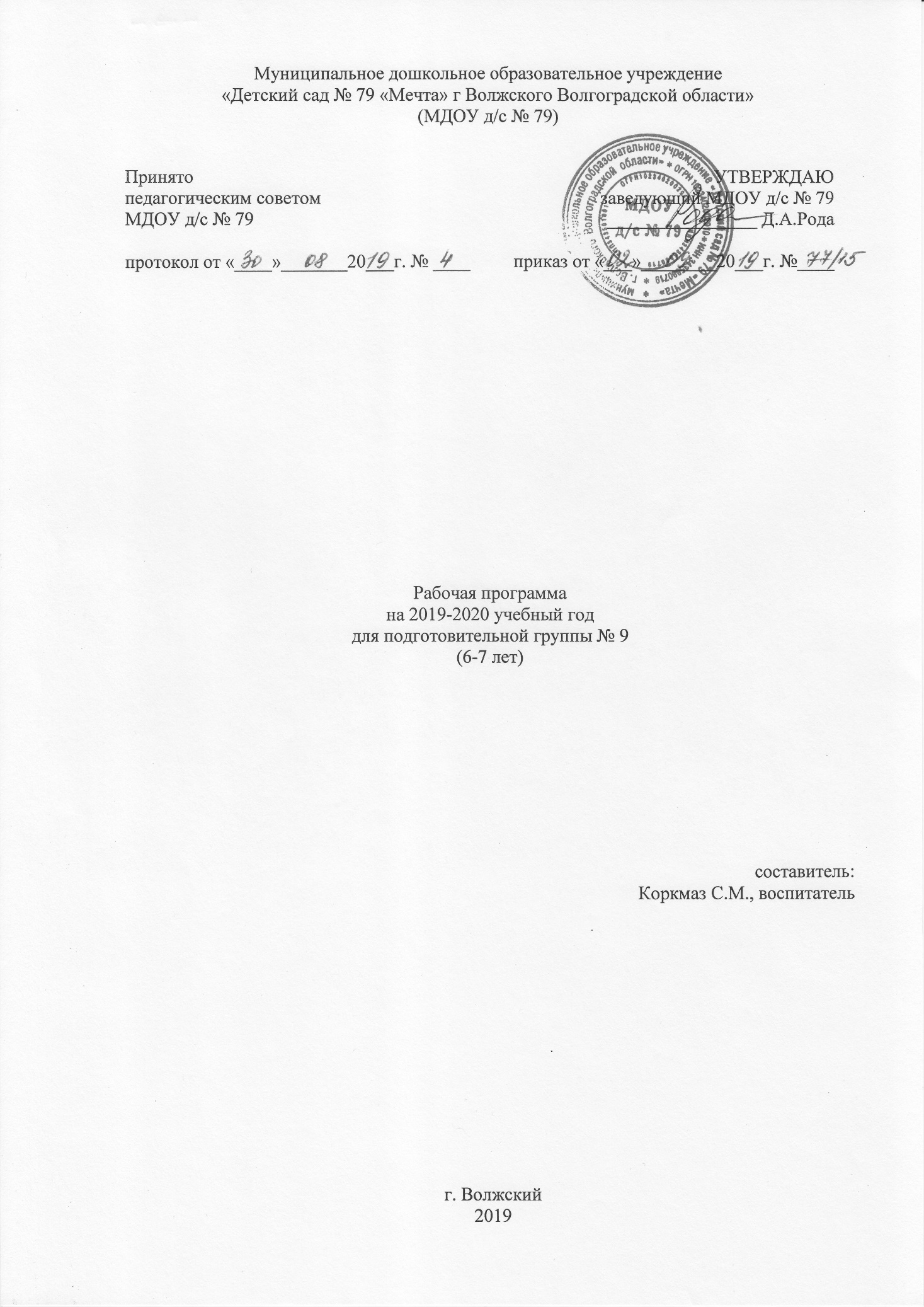 СОДЕРЖАНИЕ ПРОГРАММЫI.   Целевой раздел:1.1. Пояснительная запискаНастоящая рабочая программа подготовительной группы №9 разработана воспитателем МДОУ №79 «Мечта» Коркмаз С.М. Программа спроектирована с учётом ФГОС дошкольного образования, особенностей ДОУ, с учетом основной образовательной программы  дошкольного образования в соответствии с  ФГОС  ДО; образовательных потребностей и запросов воспитанников, кроме того учтены концептуальные положения используемой в ДОУ  вариативной  комплексной программы «Радуга»: (программа воспитания, образования и развития детей от 2 до 7 лет в условиях детского сада, авторы: Т.И. Гризик, Т.Н. Доронова, Е.В. Соловьева, С.Г. Якобсон, науч. рук. Е. В. Соловьёва).(обязательная часть):Рабочая программа по развитию детей подготовительной группы обеспечивает разностороннее развитие детей в возрасте от 6 до 7 лет с учётом их возрастных и индивидуальных особенностей по основным направлениям - физическому, социально-коммуникативному, познавательному, речевому и художественно – эстетическому. Она представляет собой модель процесса воспитания и обучения детей, охватывающую все основные моменты их жизнедеятельности с учетом приоритетности видов детской деятельности в определенном возрастном периоде, обеспечивает разностороннее гармоничное развитие детей с учётом их возрастных и индивидуальных особенностей по основным направлениям.Содержание Программы соответствует основным положениям возрастной психологии и дошкольной педагогики и выстроено по принципу развивающего образования, целью которого является развитие ребенка и обеспечивает единство воспитательных, развивающих и обучающих целей и задач.Рабочая программа представлена в виде комплексно-тематического планирования с использованием пяти областей развития. Содержание рабочей программы отражает реальные условия группы, возрастные и индивидуальные особенности развития воспитанников, обеспечивает развитие личности, мотивации и способностей детей в различных видах деятельности, охватывает следующие структурные единицы, представляющие определённые направления развития и образования детей (далее образовательные области):-социально — коммуникативное развитие; -познавательное развитие;-речевое развитие; -художественно — эстетическое развитие;-физическое развитие.Программа включает три основных раздела: целевой, содержательный и организационный, в каждом из которых отражается обязательная часть (не менее 60% общего объема) и часть, формируемая участниками образовательных отношений (не более 40% общего объема). Реализуется программа в течении 1 учебного года. Образовательная деятельность в МДОУ  д/с №79 осуществляется на русском языке - государственном языке Российской Федерации.В основу разработки  рабочей программы  входят  нормативно-правовые документы:-Федеральный Закон «Об образовании в РФ» 29 декабря 2012г. №273-ФЗ; -Постановление от 15 мая 2013г.№ 26 «Санитарно-эпидемиологические требования к устройству содержания и организации режима работы дошкольных образовательных организаций» («Об утверждении САНПИН» 2.4.3049-13);-Приказ Министерства образования и науки РФ от 17 октября 2013г. № 1155 «Об утверждении федерального государственного образовательного стандарта дошкольного образования» действует с 01.01.2014г. -Приказ Министерства образования и науки РФ от 30 августа 2013г. № 1014 «Об утверждении порядка и осуществления образовательной деятельности по основным общеобразовательным программам дошкольного образования» и другие нормативные и нормативно-методические документы, перечисленные в основной общеобразовательной программе дошкольного образования (см. перечень нормативно-правовых документов в ООП ДО).Нормативно – правовой и методологической основной  региональной программы образования детей дошкольного возраста (от 3 - 7 лет) «Воспитание маленького Волжанина»  являются: - Федеральный закон «Об образовании в РФ (от 29.12.2012 №273-ФЗ)»; -Федеральные государственные образовательные стандарты ДО (Приказ №1155 от 17 октября 2013г.); - государственная программа «Патриотическое воспитание граждан РФ»; - областная целевая программа «Патриотическое воспитание граждан (от 22 сентября 2011г. №1368-р); - закон Волгоградской области об экологическом образовании в Волгоградской области (от 15 мая 2003г., №825-ОД); - теория гуманно – личностного подхода к детям.1.1.1. Цели и задачи  реализации рабочей программы   подготовительной группы в соответствии с ФГОС дошкольного образования.Целью рабочей программы является создание благоприятных условий для полноценного проживания ребенком дошкольного детства, формирование основ базовой культуры личности, всестороннее развитие психических и физических качеств в соответствии с возрастными и индивидуальными особенностями, подготовка к жизни в современном обществе, к обучению в школе, обеспечение безопасности жизнедеятельности дошкольника. Эти цели реализуются в процессе разнообразных видов детской деятельности: игровой, коммуникативной, трудовой, познавательно-исследовательской, продуктивной, музыкально-художественной, чтенияУточняя и дополняя задачи реализации образовательной программы, необходимо отметить, что средствами комплексной программы «Радуга» осуществляется решение следующих задач:Задачи  Программы1.Охрана и укрепление физического и психического здоровья детей, в том числе их эмоционального благополучия;2.Обеспечение равных возможностей для полноценного развития каждого ребенка в период дошкольного детства независимо от места жительства, пола, нации, языка, социального статуса, психофизиологических и других особенностей (в том числе ограниченных возможностей здоровья).3.Обеспечение преемственности целей, задач и содержания образования, реализуемых в рамках образовательных программ различных уровней (далее - преемственность основных образовательных программ дошкольного и начального общего образования).4.Создание благоприятных условий развития детей в соответствии с их возрастными и индивидуальными особенностями и склонностями, развития способностей и творческого потенциала каждого ребенка как субъекта отношений с самим собой, другими детьми, взрослыми и миром.5.Объединение обучения и воспитания в целостный образовательный процесс на основе духовно-нравственных и социокультурных ценностей и принятых в обществе правил, и норм поведения в интересах человека, семьи, общества.6.Формирование общей культуры личности детей, в том числе ценностей здорового образа жизни, развития их социальных, нравственных, эстетических, интеллектуальных, физических качеств, инициативности, самостоятельности и ответственности ребенка, формирования предпосылок учебной деятельности.7.Обеспечение вариативности и разнообразия содержания Программ и организационных форм дошкольного образования, возможности формирования Программ различной направленности с учетом образовательных потребностей, способностей и состояния здоровья детей.8.Формирование социокультурной среды, соответствующей возрастным, индивидуальным, психологическим и физиологическим особенностям детей.9.Обеспечение психолого-педагогической поддержки семьи и повышения компетентности родителей (законных представителей) в вопросах развития и образования, охраны и укрепления здоровья детей.Уточняя и дополняя задачи реализации образовательной программы, необходимо отметить, что средствами комплексной программы «Радуга» осуществляется решение следующих задач: 1. Обеспечение охраны и укрепления его здоровья (как физического, так и психического).2.Всесторнее и своевременное психическое   развитие; формирование активного и бережно-уважительного отношения к окружающему миру; приобщение к основным сферам человеческой культуры (труду, знаниям, искусству, морали)3.Формирование предпосылок учебной деятельности, обеспечивающих социальную успешность, 4.Развитие содержательного партнёрства для создания единого образовательного пространства ребёнка; 5.Содействие современному российскому обществу в передаче новому поколению традиционных отечественных гуманистических ценностей и идеалов; 6.Содействие государству в формировании основ патриотического чувства и гражданской принадлежности формирующейся личности; 7. Содействовать своевременному и полноценному психическому развитию каждого ребенка.8. Обеспечение каждому ребёнку возможности радостно и содержательно прожить период дошкольного детства.1.1.2.Принципы и подходы  в организации образовательного процессарабочей программы.	Принципы и подходы в организации образовательного процесса:1. Соответствует принципу развивающего образования, целью которого является развитие ребенка. 2. Сочетает принципы научной обоснованности и практической применимости (соответствует основным положениям возрастной психологии и дошкольной педагогики) .3. Соответствует критериям полноты, необходимости и достаточности (позволяет решать поставленные цели и задачи на необходимом и достаточном материале, максимально приближаясь к разумному «минимуму») .4. Обеспечивает единство воспитательных, обучающих и развивающих целей и задач процесса образования детей дошкольного возраста, в ходе реализации которых формируются такие знания, умения и навыки, которые имеют непосредственное отношение к развитию дошкольников. 5. Строится с учетом принципа интеграции образовательных областей в соответствии с возрастными возможностями и особенностями воспитанников. 6. Основывается на комплексно-тематическом принципе построения образовательного процесса. 7. Предусматривает решение программных образовательных задач в совместной деятельности дошкольников не только в рамках непосредственно образовательной деятельности, но и при проведении режимных моментов в соответствии со спецификой дошкольного образования. 8. Предполагает построение образовательного процесса на адекватных возрасту формах работы с детьми (игра) 9. Строится на принципе культуросообразности. Учитывает национальные ценности и традиции в образовании. Содержание психолого-педагогической работы ориентировано на разностороннее развитие дошкольников с учетом их возрастных и индивидуальных особенностей по основным направлениям развития и образования детей: социально-коммуникативное развитие, познавательное развитие, речевое развитие, художественно-эстетическое развитие, физическое развитие. 1.1.3.Значимые характеристики, возрастные особенности ребенка  подготовительной группы (6-7лет).Возрастные и индивидуальные особенности контингента детей  подготовительной   группы.Индивидуальные характеристики:Количественный состав  подготовительный  группы -22 человека  из  них:Девочек  10  человек ,мальчиков  12 чел.Оценка здоровья детей группы.Характеристика психофизического развития детей:группа здоровья - 0                 группа здоровья - 25 (100%)     группа здоровья – 0 (0%)          группа здоровья - 0 Избыток массы тела – 0Дефицит массы тела - 0 Дети подготовительной группы №9  в целом  активные, любознательные, дружные.  Воспитанники  подготовительной  группы осознают себя как личность, как самостоятельный субъект деятельности. Однако, имеется проблема по взаимодействию отдельных детей между собой, не все воспитанники осознают правила и нормы жизни группы. Можно отметить, что большинство детей,  способны давать определения некоторым моральным понятиям: добро и зло, плохо и хорошо. Они могут совершать позитивный нравственный выбор не только в воображаемом плане, но и в реальных ситуациях (например, могут самостоятельно, без внешнего принуждения, отказаться от чего-то приятного в пользу близкого человека). У воспитанников сформированы навыки самообслуживания, личной гигиены. Есть дети, у которых развиты математические способности, многие дети умеют и любят рисовать по клеточкам. Дети владеют обобщенными представлениям (понятиями) о своей гендерной принадлежности, устанавливают взаимосвязи между своей гендерной ролью и различными проявлениями мужских и женских свойств (одежда, прическа, эмоциональные реакции, правила поведения, проявление собственного достоинства). В игре очень активны, проявляют лидерские качества, умеют распределять роли в ролевых играх.        У детей развит интерес к изобразительной деятельности. Ребята рисуют прямые горизонтальные линии, раскрашивают простые формы, копируют заглавные буквы. Рисунки стали предметными и более детализированными. Дети владеют навыками вырезания по образцу, замыслу, изготавливают коллективные коллажи и тематические поделки. Практически у всех детей группы сформированы навыки конструирования по собственному замыслу. Дети с удовольствием посещают занятия музыкой, где они приобщаются к музыкальной культуре.          Речевое развитие у детей в норме. Дети могут общаться на любые предложенные темы. Дети стали более усидчивыми, внимательными,  у них улучшилось произношение, хорошо усваивают все звуки родного языка, легко подбирают слова близкие по звучанию, могут управлять своим голосовым аппаратом,   говорить слова громче и тише, быстрее и медленнее. Дети могут пересказывать знакомые сказки при помощи взрослого, читать стихи наизусть, используют обобщающие слова. С интересом слушают художественные произведения, некоторые пытаются сами уже читать. У детей хорошо развиты физические   качества- такие как сила, выносливость, ловкость. Дети способны быстро перемещаться, ходить и бегать, держать правильную осанку. По собственной инициативе организовывают подвижные игры и простейшие соревнования со сверстниками.1.2.Планируемые результаты освоения Программы (в виде целевых ориентиров)     Требования к результатам освоения Программы представлены в виде целевых ориентиров дошкольного образования, которые представляют собой социально-нормативные возрастные характеристики возможных достижений ребенка на этапе завершения уровня дошкольного образования.Целевые ориентиры, обозначенные в ФГОС ДО, являются общими для всего образовательного пространства Российской Федерации, однако каждая из вариативных программ имеет свои отличительные особенности, свои приоритеты, целевые ориентиры, которые не противоречат ФГОС ДО, но могут углублять и дополнять его требования. Таким образом, целевые ориентиры программы «Радуга» базируются на ФГОС ДО и целях и задачах, обозначенных в пояснительной записке к программе «Радуга», и в той части, которая совпадает со Стандартами, даются по тексту ФГОС. (см Программу «Радуга»).Целевые ориентиры программы выступают основаниями преемственности дошкольного и начального общего образования. При соблюдении требований к условиям реализации Программы настоящие целевые ориентиры предполагают формирование у детей дошкольного возраста предпосылок к учебной деятельности на этапе завершения ими дошкольного образования. К целевым ориентирам дошкольного образования относятся следующие социально-нормативные возрастные характеристики возможных достижений ребенка: Целевые ориентиры образования в раннем возрасте. Целевые ориентиры на этапе завершения дошкольного образования. 1.3.Целевые ориентиры на этапе завершения дошкольного образования по ФГОС.-ребенок овладевает основными культурными способами деятельности, проявляет инициативу и самостоятельность в разных видах деятельности - игре, общении, познавательно-исследовательской деятельности, конструировании и др.; способен выбирать себе род занятий, участников по совместной деятельности; -ребенок обладает установкой положительного отношения к миру, к разным видам труда, другим людям и самому себе, обладает чувством собственного достоинства; -активно взаимодействует со сверстниками и взрослыми, участвует в совместных играх. -Способен договариваться, учитывать интересы и чувства других, сопереживать неудачам и радоваться успехам других, адекватно проявляет свои чувства, в том числе чувство веры в себя, старается разрешать конфликты; -ребенок обладает развитым воображением, которое реализуется в разных видах деятельности, и прежде всего в игре; -ребенок владеет разными формами и видами игры, различает условную и реальную ситуации, умеет подчиняться разным правилам и социальным нормам; -ребенок достаточно хорошо владеет устной речью, может выражать свои мысли и желания, может использовать речь для выражения своих мыслей, чувств и желаний, построения речевого высказывания в ситуации общения, может выделять звуки в словах, у ребенка складываются предпосылки грамотности; -у ребенка развита крупная и мелкая моторика; он подвижен, вынослив, владеет основными движениями, может контролировать свои движения и управлять ими; -ребенок способен к волевым усилиям, может следовать социальным нормам поведения и правилам в разных видах деятельности, во взаимоотношениях со взрослыми и сверстниками, -может соблюдать правила безопасного поведения и личной гигиены; -ребенок проявляет любознательность, задает вопросы взрослым и сверстникам, интересуется причинно-следственными связями, пытается самостоятельно придумывать объяснения явлениям природы и поступкам людей; склонен наблюдать, экспериментировать. Обладает начальными знаниями о себе, о природном и социальном мире, в котором он живет; знаком с произведениями детской литературы, обладает элементарными представлениями из области живой природы, естествознания, математики, истории и т.п.; ребенок способен к принятию собственных решений, опираясь на свои знания и умения в различных видах деятельности.Деятельность воспитателя по поддержке детской инициативы:- вводить адекватную оценку результата деятельности ребёнка с одновременным признанием его усилий и указанием возможных путей и способов совершенствования продукта;- спокойно реагировать на неуспех ребёнка и предлагать несколько вариантов исправления работы: повторное исполнение спустя некоторое время, доделывание; совершенствование деталей и т. п. Рассказать детям о трудностях, которые вы сами испытали при обучении новым видам деятельности;- создавать ситуации, позволяющие ребёнку реализовать свою компетентность, обретая уважение и признание взрослых и сверстников;- обращаться к детям с просьбой показать воспитателю и научить его тем индивидуальным достижениям, которые есть у каждого; - поддержать чувство гордости за свой труд и удовлетворения его результатами;- создавать условия для разнообразной самостоятельной творческой деятельности детей; - при необходимости помогать детям в решении проблем при организации игры; - привлекать детей к планированию жизни группы на день, неделю, месяц; учитывать т реализовать их пожелания и предложения; - создавать условия и выделять время для самостоятельной творческой или познавательной деятельности детей по интересам.1.4.Социальный портрет выпускника детского сада, 7 лет. Итоговые результаты освоения детьми основной общеобразовательной программы дошкольного образования Планируемые итоговые результаты освоения детьми основной общеобразовательной программы дошкольного образования описывают интегративные качества ребенка, которые он может приобрести в результате освоения Программы: 1. физически развитый, овладевший основными культурно-гигиеническими навыками. У ребенка сформированы основные физические качества и потребность в двигательной активности. Самостоятельно выполняет доступные возрасту гигиенические процедуры, соблюдает элементарные правила здорового образа жизни; 2. любознательный, активный. Интересуется новым, неизвестным в окружающем мире (мире предметов и вещей, мире отношений и своем внутреннем мире). Задает вопросы взрослому, любит экспериментировать. Способен самостоятельно действовать (в повседневной жизни, в различных видах детской деятельности). В случаях затруднений обращается за помощью к взрослому. Принимает живое, заинтересованное участие в образовательном процессе; 3. эмоционально отзывчивый. Откликается на эмоции близких людей и друзей. Сопереживает персонажам сказок, историй, рассказов. Эмоционально реагирует на произведения изобразительного искусства, музыкальные и художественные произведения, мир природы; 4. овладевший средствами общения и способами взаимодействия со взрослыми и сверстниками. Ребенок адекватно использует вербальные и невербальные средства общения, владеет диалогической речью и конструктивными способами взаимодействия с детьми и взрослыми (договаривается, обменивается предметами, распределяет действия при сотрудничестве). Способен изменять стиль общения со взрослым или сверстником, в зависимости от ситуации; 5. способный управлять своим поведением и планировать свои действия на основе первичных ценностных представлений, соблюдающий элементарные общепринятые нормы и правила поведения. Поведение ребенка преимущественно определяется не сиюминутными желаниями и потребностями, а требованиями со стороны взрослых и первичными ценностными представлениями о том ―что такое хорошо и что такое плохо‖. Ребенок способен планировать свои действия, направленные на достижение конкретной цели. Соблюдает правила поведения на улице (дорожные правила), в общественных местах (транспорте, магазине, поликлинике, театре и др.); 6. способный решать интеллектуальные и личностные задачи (проблемы), адекватные возрасту. Ребенок может применять самостоятельно усвоенные знания и способы деятельности для решения новых задач (проблем), поставленных как взрослым, так и им самим; в зависимости от ситуации может преобразовывать способы решения задач (проблем). Ребенок способен предложить собственный замысел и воплотить его в рисунке, постройке, рассказе и др.; 7. имеющий первичные представления о себе, семье, обществе, государстве, мире и природе. Ребенок имеет представление о себе, собственной принадлежности и принадлежности других людей к определенному полу; о составе семьи, родственных отношениях и взаимосвязях, распределении семейных обязанностей, семейных традициях; об обществе, его культурных ценностях; о государстве и принадлежности к нему; о мире; 8. овладевший универсальными предпосылками учебной деятельности - умениями работать по правилу и по образцу, слушать взрослого и выполнять его инструкции; 9. овладевший необходимыми умениями и навыками. У ребенка сформированы умения и навыки, необходимые для осуществления различных видов детской деятельности. Промежуточные результаты раскрывают динамику формирования описанных выше интегративных качеств воспитанников в каждый возрастной подпериод освоения Программы. Определение результатов освоения Программы в конкретном возрастном периоде невозможно без знания особенностей развития детей соответствующей возрастной группы, а также планируемых результатов освоения Программы в предыдущих возрастных периодах дошкольного детства. По итогам освоения Программы «Радуга» ребёнок:- имеет физическое развитие, соответствующее возрастным нормативным показателям; - у него сформированы основные физические качества, потребность в физической активности, движении; проявляет индивидуальный интерес к какой-то форме двигательной активности (спорт, хореография); - владеет основными культурно-гигиеническими навыками; самостоятельно и осознанно их реализует в своей жизнедеятельности; - понимает и разделяет ценность здорового образа жизни, умеет соблюдать элементарные правила охраны своего здоровья и здоровья окружающих, имеет соответствующее возрастным возможностям представление о безопасном поведении в быту, в природе, среди незнакомых людей; - познавательно активен, любознателен, способен самостоятельно исследовать, экспериментировать, находить разнообразную информацию в различных источниках — книгах, энциклопедиях, фильмах, а также умеет задавать взрослым интересующие вопросы; - имеет собственную сферу интересов; - самостоятелен и одновременно умеет обращаться ко взрослым за помощью; - заинтересован в учении и совершенствовании собственной компетенции в разных областях деятельности, владеет универсальными предпосылками учебной деятельности: умением работать по правилу и по образцу, слушать взрослого и выполнять его инструкции; - эмоционально отзывчив, способен к сопереживанию и сочувствию, откликается на эмоции близких людей, сопереживает персонажам при восприятии произведений художественной литературы, театра, кино, изобразительной деятельности, музыки, а также красоты окружающего мира, природы; - общителен, умеет адекватно использовать вербальные и невербальные средства коммуникации, способен вести диалог и выражать свои мысли с помощью монологической речи; умеет договариваться со сверстниками, планировать совместную деятельность, владеет навыками сотрудничества; владеет стилем коммуникации со взрослыми и сверстниками и произвольно может изменять его; - способен произвольно управлять своим поведением и планировать действия; - соблюдает общепринятые нормы и правила поведения — в том числе на улице (дорожные правила), правила поведения в общественных местах (театр, магазин, поликлиника, транспорт и т. п.); - имеет базовые ценностные представления и руководствуется ими в собственном социальном поведении; - интеллектуально развит в соответствии с возрастными возможностями, способен решать интеллектуальные задачи инициативен в деятельности, способен предложить собственный замысел и воплотить его в рисунке, постройке, рассказе и др.; - имеет первичную целостную картину мира, представления о себе, семье, обществе (ближайшем социуме), государстве (стране), мире и природе; принадлежности других людей к определённому полу; культурных ценностях; - обладает сформированными умениями и навыками (речевыми, изобразительными, музыкальными, конструктивными и др.), необходимыми для осуществления различных видов детской деятельности; - доброжелателен и спокоен, дружелюбен к другим людям и живым существам; - осознаёт себя гражданином России; - психологический устойчив к неуспеху и умеет конструктивно преодолевать возникающие трудности; - хочет учиться и стать школьником, рассматривая это как новую желаемую и привлекательную ступень собственной взрослости; - имеет чувство собственного достоинства и способен уважать других; - обладает живым воображением, способен к фантазии и творчеству в разных формах.   1.5.Часть, формируемая  участниками образовательных отношений:	Часть, формируемая участниками образовательных отношений – это часть рабочей программы, формируемая участниками образовательного процесса дополнительно к обязательной части, и отражающая: 1) видовое разнообразие учреждения, наличие приоритетных направлений деятельности – познавательного, речевого, социально-коммуникативного, физического, художественно-эстетического; 2) специфику социально-экономических, национально-культурных, демографических, климатических и других условий, в которых осуществляется образовательный процесс;3) проектную деятельность, позволяющую создавать максимально удобную организационно-содержательную структуру, обеспечивающую удовлетворение образовательных потребностей детей, семьи. В группе общеразвивающей направленности объем обязательной части основной образовательной программы составляет  не менее 60% от ее общего объема. Объем части формируемой участниками образовательных отношений, составляет не более 40% от ее общего объема.Задачи части, формируемой участниками образовательных отношений: Парциальная программа «Цветные ладошки» Лыкова И.А. Цель программы - формирование у детей раннего и дошкольного возраста эстетического отношения и художественно-творческих способностей в изобразительной деятельности. в произведениях искусства) и предметов (явлений) окружающего мира как эстетических объектов. 2.Создание условий для свободного экспериментирования с художественными материалами и инструментами. 3. Ознакомление с универсальным «языком» искусства - средствами художественно-образной выразительности. 4. Амплификация (обогащение) индивидуального художественно-эстетического опыта (эстетической апперцепции): «осмысленное чтение» - распредмечивание и опредмечивание -художественно-эстетических объектов с помощью воображения и эмпатии (носителем и выразителем эстетического выступает цельный художественный образ как универсальная категория); интерпретация художественного образа и содержания, заключенного в художественную форму. 5. Развитие художественно-творческих способностей в продуктивных видах детской деятельности. 6. Воспитание художественного вкуса и чувства гармонии. 7. Создание условий для многоаспектной и увлекательной активности детей в художественно-эстетическом освоении окружающего мира. 8.Формирование эстетической картины мира и основных элементов «Я - концепции-творца».Основные задачи: 1. Развитие эстетического восприятия художественных образов Парциальная программа «Ладушки» И. Новоскольцева, И. Каплунова. Цель программы - музыкально-творческое развитие детей в процессе различных видов музыкальной деятельности: музыкально-ритмических движений, инструментального музицировали, пения, слушания музыки, музыкально-игровой деятельности (плясок, игр, хороводов). Задачи программы: 1.Подготовить детей к восприятию музыкальных образов и представлений; 2 Заложить основы гармонического развития (развитие слуха, внимания, движения, чувства ритма и красоты мелодии, развитие индивидуальных музыкальных способностей; 3.Приобщить детей к русской народно-традиционной и мировой музыкальной культуре;4.Подготовить детей к освоению приемов и навыков в различных видах музыкальной деятельности адекватно детским возможностям; 5.Развивать коммуникативные способности.6.Познакомить детей с многообразием музыкальных форм и жанров в привлекательной и доступной форме. «Формирование основ безопасного поведения у детей 3-8 лет» Методическое пособие для воспитателей. Т.И.Гризик, Г.В.Глушкова. Цель: создание условий для формирования у детей навыков безопасного поведения. Задачи: сформировать у ребенка навыки разумного поведения; научить адекватно вести себя в опасных ситуациях дома и на улице, в городском транспорте, при общении с незнакомыми людьми; при взаимодействии с пожароопасными и другими предметами, животными и ядовитыми растениями; способствовать становлению основ экологической культуры, приобщению к здоровому образу жизни.Разработанная программа предусматривает включение воспитанников в процессы ознакомления с региональными особенностями Волгоградской области. Региональная культура является первым шагом в освоении общечеловеческих богатств мировой культуры, в формировании собственной личности. Она имеет свое культурное наследие, свои культурные ценности. Русская земля щедра талантами, и в каждом регионе есть свои герои. Изучать традиции и культуру своего края необходимо уже в дошкольном возрасте. В части формирования участниками образовательных отношений реализуется региональный компонент: программа «Воспитание маленького волжанина», которая  отражает специфику культурно-исторических, социально-экономических и климатических условий Нижневолжского региона.Основные направления: - Природа родного края – Нижнего Поволжья; - История и культура родного края - Нижнего Поволжья; - Искусство родного края - Нижнего Поволжья (в области изобразительного искусства, архитектуры, музыки, литературы, театра).   Программа реализуется в НОД, в совместной с воспитателем и самостоятельной деятельности детей, а также работе с родителями, детской деятельности в семье: коммуникативной, игровой, познавательно - исследовательской, музыкальной, художественно – продуктивной, трудовой.  Принципы программы: - принцип гуманизации образования; - принцип природосообразности; - принцип деятельностной направленности образования; - принцип осознанного взаимодействия воспитывающих взрослых и развития; - принцип регионализации образования; - принцип непрерывности;- принцип интеграции	«Ознакомление с природой  в детском саду» О.А.СоломенниковаЦель программного раздела: Ознакомление дошкольников с явлениями природы и особенностями взаимоотношения человека с окружающей средой, формирование экологической культуры.Задачи:*уточнение, систематизация и углубление знаний о растениях, животных и природных явлениях;*формирование знаний о жизненно необходимых условиях для человека, животных и растений (питание, рост, развитие);*формирование представлений о причинно-следственных связях внутри природного комплекса;*развитие гуманного эмоционально- доброжелательного и бережного отношения к окружающему миру;*формирование потребности заботиться об экологической чистоте своего двора, участка детского сада,группы, города;*формирование осознанного отношения к себе как к активному субъекту окружающего мира;*ознакомление с природными факторами, влияющими на здоровье человека;* формирование привычки рационально использовать природные ресурсы;*формирование умения правильно взаимодействовать с окружающим миром ( экологически грамотное поведение);*развитие познавательного интереса к окружающему миру;*формирование нравственно- эстетического отношения к окружающей действительности.                         II. Содержательный раздел (обязательная часть).2.1.Описание  образовательной деятельности по образовательным областям.Общие положения.Содержание воспитательно-образовательной работы по образовательным областям.соответствует основным положениям возрастной психологии и дошкольной педагогики и обеспечивает единство воспитательных, развивающих и обучающих целей и задач.Целостность педагогического процесса в ДОУ обеспечивается реализацией основной общеобразовательной программы дошкольного воспитания «Радуга» под редакцией Т.Н. Дороновой. (Е. Соловьевой).Образовательная деятельность в соответствии с образовательными областями с учетом используемых в ДОУ программ и методических пособий, обеспечивающих реализацию данных программ.В структуру образовательного процесса подготовительной группы включены такие компоненты как:- непосредственно образовательная деятельность (использование термина «непосредственно образовательная деятельность» обусловлено формулировками СанПиН);- образовательная деятельность в режимных моментах;- самостоятельная деятельность детей;- образовательная деятельность в семье.Основные формы: игра, занятие, наблюдение, экспериментирование, разговор, решение проблемных ситуаций, проектная деятельность и др.Решение образовательных задач в ходе режимных моментов.  Деятельность ребенка в разнообразной, гибко меняющейся предметно-развивающей и игровой среде. Решение образовательных задач в семье.  Непосредственно образовательная деятельность реализуется в совместной деятельности взрослого и ребенка 6-7 лет в ходе различных видов детской деятельности (игровой, двигательной, познавательно-исследовательской, коммуникативной, продуктивной, музыкально-художественной, трудовой, а также чтения художественной литературы) или их интеграцию.Игровая деятельность, являясь основным видом детской деятельности, организуется при проведении режимных моментов, совместной деятельности взрослого и ребенка 6-7 лет, самостоятельной деятельности детей. Двигательная деятельность организуется при проведении организованной образовательной физкультурной деятельности, режимных моментов совместной деятельности взрослого и ребенка.Коммуникативная деятельность осуществляется в течение всего времени пребывания ребенка подготовительной группы в детском саду; способствует овладению ребенком конструктивными способами и средствами взаимодействия с окружающими людьми – развитию общения со взрослыми и сверстниками, развитию всех компонентов устной речи. Трудовая деятельность организуется с целью формирования у детей 6-7 лет положительного отношения к труду, через ознакомление детей с трудом взрослых и непосредственного участия детей в посильной трудовой деятельности в детском саду и дома. Основными задачами при организации труда являются воспитание у детей потребности трудиться, участвовать в совместной трудовой деятельности, стремления быть полезным окружающим людям, радоваться результатам коллективного труда; формирование у детей первичных представлений о труде взрослых, его роли в обществе и жизни каждого человека. Данный вид деятельности включает такие направления работы с детьми как самообслуживание, хозяйственно-бытовой труд, труд в природе, ручной труд. Все оборудование и атрибуты для реализации этих направлений присутствуют. Познавательно-исследовательская деятельность организуется с целью развития у детей подготовительной группы познавательных интересов, их интеллектуального развития. Основная задача данного вида деятельности – формирование целостной картины мира, расширение кругозора. Во всех группах детского сада оборудованы уголки для проведения экспериментов.Продуктивная деятельность направлена на воспитание у детей 6-7 лет интереса к эстетике окружающей действительности, удовлетворение их потребности в самовыражении. Данный вид деятельности реализуется через рисование, лепку, аппликацию. Музыкально-художественная деятельность организуется с детьми 6-7 лет ежедневно, в определенное время и направлена на развитие у детей музыкальности, способности эмоционально воспринимать музыку. Данный вид деятельности включает такие направления работы, как слушание, пение, песенное творчество, музыкально-ритмические движения, танцевально-игровое творчество. Игра на музыкальных инструментах. Чтение детям художественной литературы направлено на формирование у них интереса к чтению (восприятия) книг. При этом решаются следующие задачи: создание целостной картины мира, формирование литературной речи, приобщение к словесному искусству, в том числе развитие художественного восприятия и эстетического вкуса. Дети 6-7 лет учатся быть слушателями, бережно обращаться с книгами. Ежедневный объём непосредственно образовательной деятельности определяется регламентом этой деятельности. Общий объем учебной нагрузки деятельности детей соответствует требованиям действующих СанПиН. Диагностика проводится в сентябре и мае в форме наблюдений, бесед, игровой деятельности и анализа продуктов детской деятельностиСодержание Программы представлено в 2-х частях и состоит из обязательной части и части, формируемой участниками образовательных отношений. Обе части являются взаимодополняющими и необходимыми с точки зрения реализации требований Стандарта.Учебный план реализации ООП ДО в подготовительной группе.Содержание Программы обеспечивает развитие личности, мотивации и способностей детей в различных видах деятельности и охватывает следующие структурные единицы, представляющие определенные направления развития и образования детей (далее - образовательные области):социально-коммуникативное развитие;познавательное развитие;речевое развитие;художественно-эстетическое развитие;физическое развитиеОбразовательная область «Социально – коммуникативное развитие.-Образовательная область «Социально – коммуникативное развитие направлено на присвоение норм и ценностей, принятых в обществе, включая моральные и нравственные ценности: имеет направления коммуникация, труд, безопасность. В программе предусмотрена интеграция с образовательными областями «Познавательное» и «Речевое» развитие;Задачи:- воспитывать любовь и уважение к малой Родине, к родной природе, к отечественным традициям и праздникам и представление о социокультурных ценностях нашего народа; - воспитывать уважение и интерес к различным культурам, обращать внимание на отличие и сходство их ценностей; - уважать права и достоинства других людей, родителей, пожилых, инвалидов; - формировать представление о добре и зле, способствовать гуманистической направленности поведения; - знакомить детей с поступками людей, защищающих и отстаивающих ценности жизни, семьи, отношений товарищества, любви и верности, созидания и труда; - вызывать чувство сострадания к тем, кто попал в сложную жизненную ситуацию, нуждается в помощи, испытывает боль, тревогу, страх, огорчение, обиду, терпит нужду и лишения; - расширять представления о своем родном крае, столице своей Родины, ее символикой; - формировать позицию гражданина своей страны; - создавать условия для принятия конструктивного разрешения конфликтных ситуаций; - формировать оценку нравственных понятий с целью педагогического воздействия художественного слова на детей, получения первичных ценностных представлений о понятиях; - совершенствовать свои эмоционально-положительные проявления в сюжетно-ролевых играх; - закреплять умение действовать по правилам игры, соблюдая ролевые взаимодействия и взаимоотношения; - поощрять участие в сюжетно-ролевых играх, отражая замысел игры, эмоциональные и ситуативно-деловые отношения между сказочными персонажами и героями; отражать социальные взаимоотношение между людьми в соответствии с их профессиональной деятельностью. Развитие в игровой деятельности. Формирование  основ безопасного поведения детей дошкольного возраста.Цель: формирование основ безопасности собственной жизнедеятельности и формирование предпосылок экологического сознания (безопасности окружающего мира) через решение следующих задач:– формирование представлений об опасных  для человека и окружающего мира природы ситуациях и способах поведения в них;– приобщение к  правилам безопасного для человека и окружающего мира природы поведения;– передачу детям знаний о правилах безопасности дорожного движения в качестве пешехода и пассажира транспортного средства;– формирование осторожного и осмотрительного отношения к потенциально опасным для человека и окружающего мира природы ситуациям.Содержание  развития по основам безопасного поведения детей подготовительной  к школе группе.Безопасное поведение в природе. Формировать основы экологической культуры.Продолжать знакомить с правилами поведения на природе. Знакомить с Красной книгой, с отдельными представителями животного и растительного мира, занесенными в нее.Уточнять и расширять представления о таких явлениях природы, как гроза, гром, молния, радуга, ураган, знакомить с правилами поведения человека в этих условиях.Безопасность на дорогах. Систематизировать знания детей об устройстве улицы, о дорожном движении. Знакомить с понятиями «площадь», «бульвар», «проспект».Продолжать знакомить с дорожными знаками — предупреждающими, запрещающими и информационно-указательными. Подводить детей к осознанию необходимости соблюдать правила дорожного движения.Расширять представления детей о работе ГИБДД.Воспитывать культуру поведения на улице и в общественном транспорте.Развивать свободную ориентировку в пределах ближайшей к детскому саду местности. Формировать умение находить дорогу из дома в детский сад на схеме местности.Безопасность собственной жизнедеятельности. Формировать представления о том, что полезные и необходимые бытовые предметы при неумелом обращении могут причинить вред и стать причиной беды (электроприборы, газовая плита, инструменты и бытовые предметы). Закреплять правила безопасного обращения с бытовыми предметами.Закреплять правила безопасного поведения во время игр в разное время года (купание в водоемах, катание на велосипеде, катание на санках, коньках, лыжах и др.).Подвести детей к пониманию необходимости соблюдать меры предосторожности, учить оценивать свои возможности по преодолению опасности.Формировать у детей навыки поведения в ситуациях: «Один дома», «Потерялся», «Заблудился». Формировать умение обращаться за помощью к взрослым.Расширять знания детей о работе МЧС, пожарной службы, службы скорой помощи. Уточнять знания о работе пожарных, правилах поведения при пожаре. Закреплять знания о том, что в случае необходимости взрослые звонят по телефонам «01», «02», «03».Закреплять умение называть свое имя, фамилию, возраст, домашнийадрес, телефон.Формы организации детей в режиме дня:Совместные действияНаблюденияБеседаЧтение Рассматривание ИграЭкскурсии, наблюденияПроектная деятельность *Просмотр и анализ мультфильмов, видеофильмов, телепередач В предметно-развивающей среде создаются условия  по ОБЖ: изготавливаются макеты, пополняются зона играми, наглядно-дидактическим материалом.В части формирования участниками образовательных отношений работе с детьми дошкольного возраста используется методическое пособие для воспитателей «Формирование основ безопасного поведения у детей 3-8 лет». Т.И.Гризик, Г.В.Глушкова, которое входит в программно-методический комплекс «Радуга»Цель программы: создание условий для формирования у детей навыков безопасного поведения. Задачи программы: сформировать у ребенка навыки разумного поведения; научить адекватно вести себя в опасных ситуациях дома и на улице, в городском транспорте, при общении с незнакомыми людьми; при взаимодействии с пожароопасными и другими предметами, животными и ядовитыми растениями; способствовать становлению основ экологической культуры, приобщению к здоровому образу жизни.Данное  пособие предлагает пути решения задач обеспечения безопасности жизнедеятельности детей и выбора оптимальных методов и содержания работы по формированию культуры безопасности на каждом возрастном этапе. Программа реализуется в группе в   режиме дня: прогулке, беседах,  играх, в совместной деятельности педагога с детьми, самостоятельной  деятельности. Имеются тематические планы по ПДД и ОБЖ.Итоговое мероприятие   по ОБЖ и ПДД проводится 1 раз в месяц. Продолжительность занятий не более 30минут.Содержание развития в трудовой деятельности.Виды труда: Труд по самообслуживанию, труд в природе, ознакомление с трудом взрослых, хозяйственно-бытовой труд, ручной труд (мотивация –сделать приятное взрослому, другому ровеснику, младшему ребенку).Формы труда:  Коллективный труд (не более 35-40 мин)-Поручения:(простые и сложные, эпизодические и длительные, коллективные и индивидуальные, дежурство (не более 20 мин);-Формирование общественно-значимого  мотива.-Нравственный, этический аспект.Методическое обеспечение образовательной области «Социально-коммуникативное развитие»Образовательная область: Познавательное развитиеЦель: -Образовательная область «Познавательное развитие» включает в себя: формирование элементарных математических представлений, приобщение к социокультурным ценностям; ознакомление с миром природы и  развитие познавательно-исследовательской деятельности;Задачи— развитие интересов детей, любознательности и познавательной мотивации;
— формирование познавательных действий, становление сознания;
— развитие воображения и творческой активности;
— формирование первичных представлений о себе, других людях, объектах окружающего мира, о свойствах и отношениях объектов окружающего мира (форме, цвете, размере, материале, звучании, ритме, темпе, количестве, числе, части и целом, пространстве и времени, движении и покое, причинах и следствиях и др.);
— формирование первичных представлений о малой родине и Отечестве, представлений о социокультурных ценностях нашего народа, об отечественных традициях и праздниках, о планете Земля как общем доме людей, об особенностях ее природы, многообразии стран и народов мира.Основные направления реализации образовательной области «Познавательное развитие»:Формирование элементарных математических представлений;Ознакомление с миром природыПриобщение к социокультурным ценностям;Развитие познавательно-исследовательской деятельности;Формы работы по развитию элементарных математических представлений1.Обучение в повседневных бытовых ситуациях.2.Демонстрационные опыты.3.Сенсорные праздники на основе народного календаря.4.Театрализация с математическим содержанием – на этапе объяснения или повторения и закрепления (средняя и старшая группы).5.Коллективное занятие при условии свободы участия в нем (средняя и старшая группы).6.Занятие с четкими правилами, обязательное для всех, фиксированной продолжительности (подготовительная группа, на основе соглашения с детьми).7.Свободные беседы гуманитарной направленности по истории математики, о прикладных аспектах математики.8.Самостоятельная деятельность в развивающей среде (все возрастные группы).Ознакомление  с миром природы/Экологическое  развитие/Цель: познакомить детей с природой родного края, с теми растениями и животными, которых ребёнок может встретить не только в сказках, но и в ближайшем окружении –в городе, степи, лесу южных регионов России.Формы:1.Непосредственно образовательная деятельность: комплексные, подгрупповые, фронтальные (Коллективное занятия).2.Обучение в повседневных бытовых ситуациях.3.Демонстрационные опыты и экспериментирование с материалами и веществами4. Праздники на основе народного календаря, викторины5.Театрализация6.Развивающие игры (лото, ребусы, головоломки, кроссворды)9.Создание коллекций10.Викторины11.Художественное слово12. Проектная деятельность13.Интегративная деятельность14.Поисковая деятельность (как нахождение способов действия)15.Кружковая деятельность (по интересам)16.Опыты (кратковременные, долгосрочные, демонстрационные, лабораторные, опыты-доказательства и исследования)17.Игры на развитие памяти и мышления, любознательности, творческой активности18.Самостоятельная деятельность в развивающей среде (все возрастные группы).19.Вопросы, обсуждения20.Использование схем, символов, знаков.Основные формы взаимодействия, способствующие познавательному развитию:
— вовлечение ребенка в различные виды деятельности;
— использование дидактических игр;
— применение методов обучения, направленных на обогащение творческого воображения, мышления, памяти, развития речи.Приобщение к социокультурным ценностям./Патриотическое воспитание/.Цель: воспитывать патриотизм, обогащая детей знаниями о родной стране России, воспитывать патриотизм через формирование уважения к родной культуре и гордости за неё, воспитывать детей в духе уважения и интереса к различным культурам.Содержание: (содержательный и эмоционально-побудительный  компонент)-Представления ребенка об окружающем мире-Чувства ребенка к окружающему миру-Культура народа, его традиции, народное творчество-Любовь и чувство привязанности к родной семье  и дому-Природа родного края и страны, деятельность человека в природе-Интерес к жизни родного города и страны-История страны, отраженная в названиях улиц, памятниках-Гордость за достижения своей страны-Символика родного города и страны (герб, гимн, флаг)-Уважение к культуре и традициям народа, к историческому прошлому-Восхищение народным творчеством-Любовь к родной природе, к родному в   труде. Языку.-Уважение к человеку- труженику и желание принимать активное участии.Методы и формы: В образовательной деятельности:Наблюдение, чтение художественной литературы, видеоинформация, досуги, праздники, народные, дидактические игры.Беседы, проблемные ситуации, поисково-творческие задания, мини-занятия; обучение, объяснение, напоминание, рассказ, коллективное обобщающее занятие, проектная деятельность, ситуации морального выбора.В режимных моментах:Индивидуальная работа во время утреннего приема (беседы), культурно-гигиенические процедуры (напоминание), игровая деятельность во время прогулки (напоминание), организованная деятельность, тематические досуги; ситуативный разговор с детьми,педагогическая ситуация, совместная с воспитателем игра,совместная со сверстниками игра, создание фотолетописи жизни группы, детских альбомов, экскурсии.Развитие познавательно-исследовательской деятельности;Задачи, которые выполняет познавательно-исследовательская деятельность в ДОУ:Увеличивать количество знаний об окружающей среде. Обучить детей рационально распределять время, составлять план действий, уметь сделать вывод. Научить детей пользоваться приборами для экспериментов. Правильно словесно комментировать процесс, тем самым развивать культуру речи. Создавать необходимые условия для свободных опытов и исследований. Направленность исследовательской деятельности.Организация работы воспитателя прежде всего предполагает планирование познавательно-исследовательской деятельности. При этом должны быть учтены направления этого процесса, и не должна теряться связь между ними. Существуют следующие темы познавательно исследовательской деятельности: Изучение предметов неживой природы и живых организмов, а также их свойств. Рассмотрение физических явлений (свойства магнита, света, электричества, звука). Можно остановиться на изучении предметов, которые создал человек своими руками, например, бумагу, резину, ткани и так далее. Изучение своего организма (глаза, уши, нос, руки, ноги, кожа). При планировании должны быть охвачены все темы в течение учебного процесса.Формы познавательно исследовательской деятельности:Постановка экспериментов, опытов – дети находят причинно-следственные связи и отношения. Классифицирование предметов, например, к такому виду деятельности относится коллекционирование – дети осваивают родовидовые отношения. Путешествие по миру при помощи карты – ребята осваивают понятие пространства и соотношение разных миров, стран. Путешествие во времени – дети представляют себя путешественниками, рассматривая разные исторические события. И так из прошлого в настоящее. Любой вид деятельности, выбранный из вышеуказанного списка, необходимо правильно организовать. Виды познавательно-исследовательской деятельности. Можно выделить два вида такого рода деятельности: Ребенок сам является источником деятельности, ставит цель и различными способами ее достигает. Он удовлетворяет свое любопытство, потребность в познании.Взрослый организует исследовательский процесс, в результате которого ребенок учится, как нужно действовать. Для того чтобы развивать у ребенка интерес к познаниям и исследованиям, необходимо уметь пробудить в ребенке интерес.Методическое обеспечение образовательной области Познавательное развитие.Образовательная область «Речевое развитие»-Образовательная область «Речевое развитие», предусматривает развитие детской речи в большой интеграции с познанием, коммуникацией, художественными направлениями.Задачи владение речью как средством общения и культуры; обогащение активного словаря; развитие связной, грамматически правильной диалогической и монологической речи; развитие речевого творчества; развитие звуковой и интонационной культуры речи, фонематического слуха; знакомство с книжной культурой, детской литературой, понимание на слух текстов различных жанров детской литературы; формирование звуковой аналитико-синтетической активности как предпосылки обучения грамоте.Кроме традиционных речевых задач (формирование ЗКР, словарной работы, развитие грамматического строя речи и связно речи) особое внимание  следует обратить на задачи:-развитие диалогической речи дошкольников;-развитие речевого творчества;Формирование понимания  на слух различных жанров детской культуры.Методы развития речи.1.Наглядные: -непосредственное наблюдение и его разновидности (наблюдение в природе, экскурсии);-опосредованное наблюдение (изобразительная наглядность: рассматривание игрушек, картин, рассказывание по игрушкам и картинам.).2.Словесные: -чтение и рассказывание художественных произведений;-заучивание наизусть;-пересказ;-общая беседа;-рассказывание без опоры на наглядный материал.3.Практические:-дидактические игры;-игры-драматизации, инсценировки,-дидактические упражнения, пластические этюды, хороводные игры.Планирование деятельности воспитанников по ознакомлению с художественной литературой Цель: Формирование интереса и потребности в чтении (восприятии книг).Задачи:1.Вызывать интерес к художественной литературе как средству познания, приобщения к словесному искусству, воспитания культуры чувств и переживаний2.Приобщение к словесному искусству, в том числе развитие художественного восприятия и эстетического вкуса3.Формировать и совершенствовать связную речь, поощрять собственное словесное творчество через прототипы, данные в художественном тексте4.Развитие литературной речиФормы работы:1.Чтение литературного произведения.2.Рассказ литературного произведения.3.Беседа о прочитанном произведении.4.Обсуждение литературного произведения.5.Инсценирование литературного произведения. Театрализованная игра. 6.Игра на основе сюжета литературного произведения.7.Продуктивная деятельность по мотивам прочитанного.8.Сочинение по мотивам прочитанного.9.Ситуативная беседа по мотивам прочитанного.10 ПроектыОсновные принципы организации работы по воспитанию у детей интереса к художественному слову1.Ежедневное чтение детям вслух является обязательным и рассматривается как традиция.2.В отборе художественных текстов учитываются предпочтения педагогов и особенности детей, а также способность книги конкурировать с видеотехникой не только на уровне содержания, но и на уровне зрительного ряда.3.Создание по поводу художественной литературы детско-родительских проектов с включением различных видов деятельности: игровой, продуктивной, коммуникативной, познавательно-исследовательской, в ходе чего создаются целостные продукты в виде книг самоделок, выставок изобразительного творчества, макетов, плакатов, карт и схем, сценариев викторин, досугов, детско-родительских праздников и др.4.Отказ от обучающих занятий по ознакомлению с художественной литературой в пользу свободного непринудительного чтения.В части, формируемой участниками образовательных отношений, реализуется инновационные технологии: технологии развития связной речи: мнемотехники, мнемоквадраты, синквейн. В режиме дня выделено постоянное время для чтения детям. Как правило, это время перед обедом или ужином, когда дети уже выполнили все гигиенические процедуры, и осталось время для общения. Педагоги читают детям не только художественную литературу, но и познавательные книги, детские иллюстрированные энциклопедии, рассказы для детей по истории и культуре страны, родного края. Выбор определяется с учетом календарно-тематического плана и интереса детей.Детский сад сотрудничает с городской детской библиотекой №3. Дети посещают библиотеку: ходят на экскурсии, встречи, где сотрудники знакомят с творчеством известных детских писателей, поэтов, в детском саду устраиваются встречи с писателями города Волжский.  Чтение художественной литературы стимулирует овладение детьми словесной речью, развитие языковой способности, речевой деятельности.Методическое обеспечение образовательной области «Речевое развитие»Образовательная область «Художественно-эстетическое развитие».Основные направления реализации образовательной области«Художественно-эстетической развитие»Рисование, лепка, аппликация, художественный трудМузыкальное развитиеТворческое конструирование, дизайн.Интегрирует со всеми образовательными областями и их направлениями.Изобразительное искусствоЗадачи образовательной деятельности:  Продолжать формировать эмоционально-эстетические ориентации, подвести детей к пониманию ценности искусства, способствовать освоению и использованию разнообразных эстетических оценок, суждений относительно проявлений красоты в окружающем мире, художественных образов, собственных творческих работ.  Стимулировать самостоятельное проявление эстетического отношения к окружающему миру в разнообразных ситуациях: повседневных и образовательных ситуациях, досуговой деятельности, в ходе посещения музеев, парков, экскурсий по городу.  Совершенствовать художественно-эстетическое восприятие, художественно-эстетические способности, продолжать осваивать язык изобразительного искусства и художественной деятельности, и на этой основе способствовать обогащению и начальному обобщению представлений об искусстве.  Поддерживать проявления у детей интересов, эстетических предпочтений, желания познавать искусство и осваивать изобразительную деятельность в процессе посещения музеев, выставок,  стимулирования коллекционирования, творческих досугов, рукоделья, проектной деятельности.Развитие продуктивной деятельности и детского творчества Задачи образовательной деятельности:  Поддерживать проявления самостоятельности, инициативности, индивидуальности, рефлексии, активизировать творческие проявления детей.  Совершенствовать компоненты изобразительной деятельности, технические и изобразительно-выразительные умения.  Развивать эмоционально-эстетические, творческие, сенсорные и познавательные способности. Художественная литератураЗадачи образовательной деятельности  Воспитывать ценностное отношение к художественной литературе как виду искусства и литературной речи; способствовать углублению и дифференциации читательских интересов.  Обогащать читательский опыт детей за счет произведений более сложных по содержанию и форме.  Совершенствовать умения художественного восприятия текста в единстве его содержания и формы, смыслового и эмоционального подтекста; развивать умения элементарно анализировать содержание и форму произведения (особенности композиционного строения, средства языковой выразительности и их значение), развивать литературную речь.  Обогащать представления об особенностях литературы: о родах (фольклор и авторская литература), видах (проза и поэзия), о многообразии жанров и их некоторых специфических признаках.  Обеспечивать возможность проявления детьми самостоятельности и творчества в разных видах художественно-творческой деятельности на основе литературных произведений. МузыкаЗадачи образовательной деятельности  Обогащать слуховой опыт у детей при знакомстве с основными жанрами, стилями и направлениями в музыке;  Накапливать представления о жизни и творчестве русских и зарубежных композиторов.  Обучать детей анализу, сравнению и сопоставлению при разборе музыкальных форм и средств музыкальной выразительности.  Развивать умения творческой интерпретации музыки разными средствами художественной выразительности.  Развивать умения чистоты интонирования в пении;  Помогать осваивать навыки ритмического многоголосья посредством игрового музицирования;  Стимулировать самостоятельную деятельность детей по сочинению танцев, игр, оркестровок;  Развивать умения сотрудничества и сотворчества в коллективной музыкальной деятельности.Формы, способы, методы и средства реализации Программы с учетом возрастных и индивидуальных особенностей воспитанников                           ОО «Художественно-эстетическое развитие»В части, формируемой участниками образовательных отношений,  реализуется:Региональная программа- Е.С. Евдокимова «Воспитание маленького волжанина» Москва «Планета» 2012. Раздел (искусство Нижнего Поволжья).- парциальная программа по музыкальному воспитанию детей дошкольного возраста «Ладушки» под ред. И. Каплуновой, И. Новоскольцевой. -СПб. - ООО «Невская нота», 2010г.-Парциальная программа художественного воспитания, обучения и развития детей  2-7 лет «Цветные ладошки» И.А. Лыкова издательский дом «Цветной мир»  Москва 2011.Педагоги групп от 2- 7лет используем технологию ТРИЗ (раздел ИЗО), так как в вариативной программе «Радуга», в разделе «Художественно-эстетическое развитие» раздел данного направления не раскрыт.Методическое обеспечение образовательной области«Художественно-эстетическое развитие»Образовательная область «Физическое развитие».-Образовательная область «Физическое развитие» включает в себя направления: здоровье и физическая культура, по содержанию – часто интегрирует с направлениями социально – коммуникативной области.Основные направления реализации образовательной области«Физической развитие»Физическая культураЗдоровьеЗадачи образовательной деятельности  Развивать умение точно, энергично и выразительно выполнять физические упражнения, осуществлять самоконтроль, самооценку, контроль и оценку движений других детей, выполнять элементарное планирование двигательной деятельности  Развивать и закреплять двигательные умения и знания правил в спортивных играх и спортивных упражнениях;  Закреплять умение самостоятельно организовывать подвижные игры и упражнения со сверстниками и малышами;  Развивать творчество и инициативу, добиваясь выразительного и вариативного выполнения движений;  Развивать физические качества (силу, гибкость, выносливость), особенно - ведущие в этом возрасте быстроту и ловкость- координацию движений.  Формировать осознанную потребность в двигательной активности и физическом совершенствовании.  Формировать представления о некоторых видах спорта, развивать интерес к физической культуре и спорту  Воспитывать ценностное отношение детей к здоровью и человеческой жизни, развивать мотивацию к сбережению своего здоровья и здоровья окружающих людей.  Развивать самостоятельность в применении культурно-гигиенических навыков.Методы физического развития:1.Наглядные:- наглядно-зрительные приемы (показ физических упражнений, использование наглядных пособий, имитация, зрительные ориентиры);- наглядно-слуховые приемы (музыка, песни);- тактильно-мышечные приемы (непосредственная помощь воспитателя).2.Словесные:- объяснения, пояснения, указания;- подача команд, распоряжений, сигналов;- вопросы к детям;- образный сюжетный рассказ, беседа;- словесная инструкция.3.Практические:- Повторение упражнений без изменения и с изменениями;- Проведение упражнений в игровой форме;           - Проведение упражнений в соревновательной формеСовременные здоровьесберегающие технологии, используемые в работе с детьми.В части, формируемой участниками образовательных отношений реализуетсяосновная программа «От рождения до школы» Вераксы, (раздел Физическое воспитание). Авторская программа «Театр физического воспитания и оздоровления детей дошкольного и младшего дошкольного возраста» Н.Н. Ефименко, Таганрог; 2004; Программа дополнительного образования по физическому развитию: Профилактическая оздоровительная гимнастика.Методическое обеспечение образовательной области  «Физическое развитие»«Здоровьесберегающие   технологии в ДОУ» Л.В.Гаврючина, М. 2008г.Горькова Л.Г. Занятия физической культурой в ДОУ. – М., 2005.Оздоровительно-развивающие игры для дошкольников» О.В Козырева, М., 2007г.Пособие «Беседы о здоровье», Т.А Шорыгина, М.. 2008г.«Уроки здоровья для детей 5-8лет» Л.Ф .Тихомирова, Ярославль 2002гУтробина К.К. Занимательная физкультура в детском саду. – М., 2005.Давыдова М.А. Спортивные мероприятия для дошкольников. – М., 2007.Ковалько В.И. Азбука физкультминуток для дошкольников. – М., 2006.Современные методики оздоровления детей дошкольного возраста в условиях детского сада /  Л.В. Кочеткова. – М.: МДО, 1999.Сивачева Л.Н. Физкультура – это радость! Спортивные игры с нестандартным оборудованием. – СПб., 2003.2.3. Особенности организации образовательного процесса группы  по реализации  регионального компонента.В части формирования участниками образовательных отношений по разделу ООП «Познавательное развитие»,  реализуется региональный компонент:Программа «Воспитание маленького волжанина», которая  отражает специфику культурно-исторических, социально-экономических и климатических условий Нижневолжского региона.  Реализуется раздел программы «Природа родного края -Нижнего Поволжья». В д/саду в работе с детьми используется планирование деятельности по экологическому развитию. Пособие «Животные и растения Волго-донского края»: Л.Б Черезова Москва «Планета» 2014. Пособие содержит программу краеведческого курса, тематическое планирование, конспекты занятий по 24-м темам, методические рекомендации по работе с детьми 4-7 лет, но могут быть использованы и во вне урочного времени, так как представляет собой уникальную возможность компклексно познакомить детей с природой родного края. Цель: познакомить детей с природой родного края, с теми растениями и животными, которых ребёнок может встретить не только в сказках, но и в ближайшем окружении –в городе, степи, лесу южных регионов России.Задачи: развивать у детей и взрослых познавательный интерес к природе родного края;*закреплять полученные знания  о некоторых представителях животного  и растительного  мира Волгоградской области;*обобщать объекты природы по одному главному признаку и выявлять предмет, не соответствующий данному признаку;  *воспитывать основы экологической культуры, любовь и бережное отношение как к природе в целом, так и по отношению к отдельным природным объектам.Раздел «Патриотическое воспитание» в данной   программе ДОУ представлен  направлением «История и культура родного края». Содержание регионального компонента образования способствует формированию у дошкольников духовно-нравственных ориентаций, развитию их творческого потенциала, толерантности в условиях современного мира. В качестве результатов освоения парциальной программы представлены аспекты целевых ориентиров, которые могут служить социально-нормативными возрастными характеристиками возможных достижений детей в освоении Программы (см Программу). Темы  реализуются в режиме дня и как часть НОД, 1 раз  месяц.Примерное комплексно – тематическое планирование по программе Е.С. Евдокимовой «Воспитание маленького волжанина» подготовительной группы.Методическое обеспечение   к региональной программе«Воспитание маленького волжанина».2.4. Особенности образовательной деятельности разных видов и культурных практикДанный раздел разработан с учетом подходов к культурным практикам Коротковой Н.А., которая определяет культурные практики следующим образом:это обычные для ребенка (привычные, повседневные) способы самоопределения и самореализации, тесно связанные с экзистенциальным содержанием его бытия и события с другими людьми;это апробация (постоянные и единичные пробы) новых способов и форм деятельности и поведения в целях удовлетворения разнообразных потребностей и интересов.Таким образом, культурные практики - разнообразные, основанные на текущих и перспективных интересах ребёнка виды самостоятельной деятельности, поведения и опыта, складывающегося с первых дней его жизни, обеспечивающие его активную и продуктивную образовательную деятельность.Для того чтобы стать субъектом культурной деятельности, ребенку нужна особая собственная практика, особые собственные пробы сил. Практика ребёнка становится культурной, когда она открывает возможности для его личной инициативы, осмысления его повседневного опыта и создания собственных артефактов, образцов и творческих продуктов деятельности на основе осваиваемых культурных норм.2.5.Вариативная модель образовательного процесса на день в дошкольном отделении вне занятий 2.9.Современные образовательные технологии обучения и воспитания.2.10. Педагогический  мониторингОсновная задача диагностики заключается в том, чтобы определить степень освоения ребенком образовательной программы и влияние образовательного процесса, организуемого в дошкольном учреждении, на развитие ребенка. Диагностика образовательного процесса проводится в начале и конце учебного года. (сентябрь, май). Осуществляется через отслеживание результатов освоения образовательной программы, а мониторинг детского развития проводится на основе уровня развития воспитательно-образовательного процесса в ДОО на основе изменений в уровне воспитанности дошкольного и росте педагогического мастерства.В процессе диагностики исследуются: физическиеинтеллектуальныеличностные качества ребенка путем различных методов исследований.Формы и методы диагностики: анализа документации;серий бесед, опросов;тестов;игр и упражнений;создания ситуаций;анкетирование, интервьюирования;проверочных, итоговых, контрольных заданий на занятиях;экспертных оценок с использованием различных методов исследования;наблюдения и анализ наблюдений.Результаты педагогической диагностики могут использоваться исключительно для решения следующих образовательных задач:индивидуализации образования (в том числе поддержки ребёнка построения его образовательной траектории или профессиональной коррекции особенностей его развития);оптимизации работы с группой детей.Ребёнок в возрасте 6—7лет:хочет взрослеть; способен вести себя в соответствии с конвенциональными нормами;имеет представление о стилях речи и уместности употребления разных форм в разном социальном контексте;имеет представление о безопасном поведении в быту (опасные предметы), при-роде, на улице, с незнакомыми людьми;психологически устойчив к неуспеху, способен настойчиво достигать цели;играет в сюжетные игры «с продолжением»;с интересом слушает литературные произведения «с продолжением»;выполняет инструкции взрослого;имеет сформированную готовность к школе.Диагностика педагогического процесса по результатам освоения Программы проводится на основе Программы «Радуга», методических разработок по диагностике педагогического процесса ДОО «Детство –Пресс» автора Н.В. Верещагина.2.11. Особенности взаимодействия педагогического коллектива с семьями воспитанников.Характеристика семей воспитанников.Социальными заказчиками деятельности учреждения являются в первую очередь родители воспитанников. Поэтому коллектив ДОУ пытается создать доброжелательную, психологически комфортную атмосферу, в основе которой лежит определенная система взаимодействия с родителями, взаимопонимание и сотрудничество.Группу «Гномики» посещают дети из 22семей , из которых:Многодетных-2Семья с одним ребенокм-9Полная семья-17Не полная-5Малообеспеченная-0Семья с опекуном-0Количество инвалидов-0Формы сотрудничества  с  семьями родителейЦель: взаимодействие с семьей- сделать родителей активными участниками образовательного процесса, оказав им помощь в реализации ответственности за воспитание и обучение детей.Задачи: *постоянно изучать запросы и потребности в дошкольном образовании семей, находящихся в сфере деятельности дошкольной образовательной организации;*повышать психологическую компетентность родителей. Учить родителей общаться с детьми в формах, адекватных их возрасту; не травмирующим приёмам управления поведением детей;*убеждать родителей  в необходимости  соблюдения единого  с организацией режима дня для ребёнка дошкольного возраста;*учить родителей разнообразным формам организации досуга в семье;*создавать ситуации приятного совместного досуга детей и родителей в дошкольной образовательной организации; условия для доверительного, неформального общения педагогов с родителями;*помогать родителям правильно выбрать школу для ребёнка в соответствии с его индивидуальными возможностями и способностями;*постоянно вести работу по профилактике нарушений и по защите прав и достоинства ребёнка в дошкольной организации и в семье.План работы с родителями в подготовительной группе на 2019-2020 уч.г.Цель: Сплочение родителей и педагогов ДОУ и создание единых установок на формирование у дошкольников ценностных ориентиров.                                                                   Сентябрь1. Родительское собрание №1 "Готовность дошкольника к школе в контексте ФГОС"2.. Консультация для родителей «Возрастные особенности ребёнка 6-7 лет», «Все о развитии речи».3. Индивидуальные беседы с родителями о необходимости проводить вакцинацию против гриппа и ОРВИ.4. Анкетирование родителей «Готовность ребёнка к началу школьного обучения».5. Оформление родительского уголка на осеннюю тему «Золотая осень».6. Организация творческой выставки поделок  «Нам осень золотая принесла».7. Информационный стенд ««Безопасность на дороге. Легко ли научить ребёнка правильно вести себя на дороге» 8.Папка-передвижка «Режим дня в жизни будущего первоклассника».Октябрь1. Консультация «Что должен уметь ребёнок к 1 сентября?», «Профилактика простудных заболеваний», « Компьютерные игры. польза или вред?»2. Памятка для родителей «На пути к школе». 3. Консультации для родителей :«Профилактика гриппа и ОРВИ», «Закаливание», "Нравственно-патриотическое воспитание дошкольников".4. Беседа «Одежда детей в группе».5. Привлечение родителей к подготовке осеннего утренника.6. Памятка для родителей «Правила перевозки детей в автомобиле».7.Оформление буклета «Нетрадиционные виды рисования в ДОУ».8. Папка передвижка «Наша Родина – Россия».9.Папка – передвижка «Как приучить ребенка к чтению»Ноябрь1. Консультация «Подвижная игра - как средство физического развития личности».2. Анкетирование родителей. Тема: «Какой вы родитель?».3. Познавательно речевой проект«Беседа о дружбе и друзьях по рассказам В.Осеевой»5. Акция «Помоги тем, кто рядом».(Совместное изготовление родителей с детьми кормушек для птиц).6.Памятка для родителей. Тема: «Способы изготовления кормушек».7.Родительское собрание № 2  Семинар «Нарисованный мир. Роль детского творчества в эмоциональном развитии ребенка».8. Праздник «День матери».9.Папка-передвижка «Моя любимая мамочка»Декабрь1.Оформление родительского уголка на зимнюю тему «Здравствуй, гостья Зима!».2 Подготовка к Новогоднему празднику(оформление группы и музыкального зала, изготовление подарков).3. Консультации: «Первая помощь при обморожении», «Как провести выходной день с ребёнком».4. Папка – передвижка «Скоро, скоро Новый год!»5. Памятка для родителей «Правила пожарной безопасности во время празднования Нового года».6.Познавательно речевой проект « Новый год у ворот!».7. Выставка рисунков и поделок «Волшебный фантастический новогодний мир». 8.Новогодний праздник с участием родителей. 9.Уголок Здоровья «Грипп – это серьезно».Январь1. Консультации: «А вам пора в школу?», «Готовим руку  дошкольника к письму», «Режим дня – залог здоровья и успеха в учебе», «Зимние забавы».2. Анкетирование родителей «Определение готовности ребёнка к школе».3. Беседа «Закаливание – одна из форм профилактики простудных заболеваний детей».4. Памятка для родителей. Тема: «Навыки этикета, которыми могут овладеть дети старшего дошкольного возраста (подготовительная к школе группа)».5. Наглядно- информационный материал «Что наблюдать в природе зимой».6. Памятка «Агрессивные дети»7. Конкурс построек «Зимушка Хрустальная» 8.Выставка рисунков детей «Зимняя сказка». 9.Уголок Здоровья «Зимние травмы»Февраль1. Оформление фотоколлажа на тему: «Мы с папой».2. Консультации: «Роль отца в воспитании ребенка, «Формирование интереса у детей 6-7 года жизни к людям разных профессий», «Азбука дорожного движения».3. Памятка для родителей «Если ребёнок провинился».4. Родительское собрание №3 «Защита прав и достоинств ребёнка»5.Познавательно речевой проект «23 ФЕВРАЛЯ».6. Совместное мероприятие «Папа и я  - лучшие друзья» 7. Индивидуальные беседы «Игры и упражнения для развития логического мышления»8. Выставка поделок и рисунков «Мы будущие защитники Родины»Март1.Оформление родительского уголка на весеннюю тему «Весна – Красна снова в гости к нам пришла».2. Оформление фотоколлажа на тему: «Моя мама».3. Участие родителей в подготовке и проведении праздника посвящённого Международному женскому дню.3. Подготовка к весеннему празднику 8 Марта.4. Советы родителям: «Детско-родительские отношения в современных семьях.»5. Памятка для родителей «Наказывая, подумай: «Зачем?» Семь правил для всех (В.Леви).6. Творческая выставка поделок и рисунков «Все цветы для вас мамы и бабушки».7.Совместное создание в группе огорода.Апрель1 Консультации:«Формирование культуры трапезы», «Правила безопасности для детей. Безопасность на дорогах», «Природа в жизни ребенка», «Помогите детям запомнить правила пожарной безопасности»2.  «Физкульт – ура! Ура! Ура!» /памятки, рекомендации на тему здорового образа жизни, профилактика нарушения осанки, комплексы упражнений/.2.Папка – передвижка.«Праздник – Светлая Пасха!»3. Родительское собрание № 4  «О будущих первоклассниках»4. Фотовыставка «Вот как мы живём!»5. Консультация «Основы нравственных отношений в семье»6. Познавательно речевой проект "Весна идет" 7. Выставка поделок «Загадочный космос».Май 1.Организация выставки  - поздравления к Дню Победы. 2.Памятки для родителей «Рекомендации родителям будущих школьников»3. Папка-передвижка «15 мая - День Семьи»4. Подготовка к выпускному утреннику.5. Консультация «Профилактика детского травматизма в летний оздоровительный период».6. Памятка родителям будущих первоклассников7. Фотовернисаж : «Вот  и стали мы на год взрослей».8. Выпускной вечер «До свидания, детский сад!»III. Организационный раздел:3.1.Значимые характеристики части, формируемой участниками образовательных отношенийГруппа  функционирует в режиме 5-дневной рабочей недели, в условиях 12-часовогопребывания детей. Длительность пребывания детей в группе: с 7.00до 19.00 часов.Образовательный процесс осуществляется с первого сентября по тридцать первое мая.Время занятий и их количество в день регламентируется « Программой» и САНПиНами (не более 3-4 занятия в день не более 30 минут). Обязательным элементом каждого занятия является физминутка, которая позволяет отдохнуть, снять мышечное и умственное напряжение. Занятия с детьми, в основе которых доминирует игровая деятельность, в зависимости от программного содержания, проводятся фронтально, подгруппами, индивидуально. Такая форма организации занятий позволяет уделить каждому воспитаннику максимум внимания, помочь при затруднении, побеседовать, выслушать ответ.При выборе методик обучения предпочтение отдается развивающим методикам, способствующим формированию познавательной, социальной сфере развития.Занятия, требующие повышенной познавательной активности и умственного напряжения детей, проводятся в первую половину дня. Для профилактики утомления детей такие занятия  сочетаются с физкультурной, музыкальной деятельностью.Оценка эффективности образовательной деятельности осуществляется с помощьюмониторинга достижения детьми планируемых результатов освоения программы, который проводиться 2 раза в год (в начале и конце учебного года). В процессе мониторинга исследуются: речевое развитие, познавательное развитие, физическое развитие, художественно-эстетическое развитие и социально-коммуникативное развитие ребёнка, путем наблюдений за ребенком, бесед, дидактических игр и др.Летний период – с первого июня по тридцать первое августа, время летне- оздоровительного периодаВ детском саду разработан гибкий режим дня, учитывающий  возрастные психофизиологические возможности детей, их интересы и потребности и способствующий  их гармоничному развитию. Кроме того, учитываются климатические условия (в течение года режим дня меняется дважды). В отличие от зимнего в летний оздоровительный период увеличивается время пребывания детей на прогулке. Прогулка организуется 2 раза в день: в первую половину дня - до обеда и во вторую половину - после дневного сна или перед уходом детей домой. При температуре воздуха ниже -15°С и скорости ветра более 7 м/с продолжительность прогулки сокращается. Прогулка не проводится при температуре воздуха ниже -20°С и скорости ветра более 15 м/с. Во время прогулки с детьми проводятся игры и физические упражнения. Подвижные игры проводят в конце прогулки перед возвращением детей в помещение ДОУ. Дневному сну отводится 2 часа. Самостоятельная деятельность детей (игры, подготовка к занятиям, личная гигиена и др.) занимает в режиме дня не менее 3-4 часов.Распорядок дня включает:Прием пищи определяется временем пребывания детей и режимом работы групп (завтрак или обед, или завтрак и обед, или полдник, возможны другие варианты). Питание детей организуют в помещении групповой ячейки.Ежедневная прогулка детей, её продолжительность составляет не менее 4 - 4,5 часа. Прогулку организуют 2 раза в день: в первую половину - до обеда и во вторую половину дня - после дневного сна или перед уходом детей домой. При температуре воздуха ниже минус 15 °C и скорости ветра более 7 м/с продолжительность прогулки сокращается. Прогулка не проводится для детей 5 - 7 лет при температуре воздуха ниже минус 20 °C и скорости ветра более 15 м/с.  Во время прогулки с детьми проводятся игры и физические упражнения. Подвижные игры проводятся в конце прогулки перед возвращением детей в помещения ДО. Дневной сон. Общая продолжительность суточного сна для детей дошкольного возраста 12 - 12,5 часа, из которых 2,0 - 2,5 отводится дневному сну. Перед сном не рекомендуется проведение подвижных эмоциональных игр.Самостоятельная деятельность детей 7 лет (игры, подготовка к образовательной деятельности, личная гигиена) занимает в режиме дня не менее 3 - 4 часов.Непосредственная образовательная деятельность. Максимально допустимый объем недельной образовательной нагрузки, включая реализацию дополнительных образовательных программ, для детей дошкольного возраста составляет (дети седьмого года жизни) - 8 часов 30 минут.Продолжительность непрерывной непосредственно образовательной деятельности для детей 7-го года жизни - не более 30 минут. Максимально допустимый объем образовательной нагрузки в первой половине дня в подготовительной 45 минут и 1,5 часа соответственно. В середине времени, отведенного на непрерывную образовательную деятельность, проводится физкультминутка. Перерывы между периодами непрерывной образовательной деятельности - не менее 10 минут.Непосредственно образовательная деятельность с детьми старшего дошкольного возраста может осуществляться во второй половине дня после дневного сна, но не чаще 2 - 3 раз в неделю. Ее продолжительность должна составлять не более  30 минут в день. В середине непосредственно образовательной деятельности статического характера проводится физкультминутка.Непосредственно образовательную деятельность по физическому развитию детей в возрасте 7 лето организуем не менее 3 раз в неделю. Ее длительность составляет в подготовительной группе - 30 мин. Один раз в неделю для детей 5 - 7 лет следует круглогодично организовывать непосредственно образовательную деятельность по физическому развитию детей на открытом воздухе. Ее проводят только при отсутствии у детей медицинских противопоказаний и наличии у детей спортивной одежды, соответствующей погодным условиям.В теплое время года при благоприятных метеорологических условиях непосредственно образовательную деятельность по физическому развитию максимально организуем на открытом воздухе.Общественно полезный труд детей подготовительной группы проводится в форме самообслуживания, элементарного хозяйственно-бытового труда и труда на природе (сервировка столов, помощь в подготовке к занятиям). Его продолжительность 20 минут в день.Разные формы двигательной активности: утренняя гимнастика, занятия физической культурой в помещении и на воздухе, физкультурные минутки, подвижные игры, спортивные упражнения, ритмическая гимнастика, занятия на тренажерах в спортивном зале и другие.Рациональный двигательный режим, физические упражнения и закаливающие мероприятия осуществляются с учетом состояния здоровья, возрастно-половых возможностей детей и сезона года.Для достижения достаточного объема двигательной активности детей используются все организованные формы занятий физическими упражнениями с широким включением подвижных игр, спортивных упражнений с элементами соревнований, а также пешеходные прогулки, экскурсии, прогулки по маршруту (простейший туризм).В соответствие с требованиями СанПиН примерный режим дня скорректирован с  учётом климата (тёплого и холодного периода).Гибкий режим на теплый период года.	                 (с 1 июня по 31 августа) 3.2. Особенности традиционных праздников, событий, мероприятий.Формы реализации Программы «Радуга» Для детей дошкольного возраста (3—8 лет) характерными являются игровая, коммуникативная, познавательно-исследовательская деятельность, у них формируются основы учебной и трудовой деятельности, совершенствуются и дифференцируются формы двигательной активности, восприятие произведений искусства (изобразительного, музыкального), литературы. Нормы жизни группы Одним из важных условий психологического комфорта является наличие понятных и единых для всех правил жизни группы. Важен факт последовательности поведения педагогов. Дети должны быть уверены, что поощрения и порицания определяются их поступками, а не настроением воспитателя в данный момент. За одинаковые проступки должны следовать всегда и по отношению ко всем детям одинаковые негативные санкции. Модель коллективного поведения в группе определяется и формируется взрослыми. Важно заложить традиции взаимного уважения, терпимости и доброжелательности, сочувствия и поддержки друг друга. Основная группа запретов должна быть очень немногочисленной (два-три ограничения) и должна касаться основных принципов совместной жизни: -личной неприкосновенности — нельзя бить и обижать других детей; -уважения к деятельности и еѐ результатам — нельзя без разрешения другого ребѐнка портить результаты его работы (рисунки, поделки, постройки); -нельзя причинять боль другим живым существам; -нельзя без разрешения брать и использовать личные вещи других детей и взрослых. Традиции жизни группы и праздники Традиция «Утро радостных встреч» Это традиция встречи в понедельник после выходных дней, проведѐнных дома, в семье. Послезавтрака воспитатель и дети рассказывают друг другу о том, как они провели эти дни, делятся своими переживаниями и впечатлениями. Традиция «Сладкий вечер» («Сладкий час») Мы советуем проводить эту традицию в среду во время полдника. Учитывая значение культуры дружеской совместной трапезы для социализации ребѐнка старшего дошкольного возраста, мы предлагаем форму чаепития. Во время приятного чаепития может завязаться непринуждѐнная дружеская беседа детей с педагогами и друг с другом. Содержание бесед обычно отражает те проблемы, которые волнуют детей в данный момент. Помните, что эта традиция не подразумевает предварительного планирования педагогом темы для разговора и не должна превращаться в образовательное мероприятие! Праздники Традиционными общими праздниками являются: три сезонных праздника на основе народных традиций и фольклорного материала: праздник урожая, праздник встречи или проводов зимы, праздник встречи весны; общегражданские праздники — Новый год, День защитника Отечества, Международный женский день. Для детей старшего дошкольного возраста также предлагаются различные профессиональные праздники, международные праздники экологической направленности (Всемирный день Земли, Всемирный день воды, Международный день птиц, Всемирный день моря), международные праздники социальной направленности (Всемирный день улыбки, Всемирный день «спасибо» и т. п.) — по выбору педагогов. Планируются также совместные досуговые события с родителями: концерты, выставки семейных коллекций, фестивали семейного творчества, «Встречи с интересными людьми», спортивные праздники. Общекультурными традициями жизни детского сада мы предлагаем сделать следующие формы: -выводить детей старшего дошкольного возраста за пределы детского сада на прогулки и экскурсии; -создавать условия для интересного и приятного общения со старшими и младшими детьми в детском саду; -показывать детям кукольные спектакли силами педагогов, родителей, профессиональных исполнителей (в соответствии с возможностями организации); -организовывать праздники-сюрпризы; -проводить музыкальные концерты, литературные вечера, художественные творческие мастер-классы с приглашением исполнителей и специалистов (в соответствии с возможностями организации). Традиции-ритуалы Общегрупповой ритуал утреннего приветствия Желательно, чтобы перед началом дня общей жизни группы воспитатель собирал детей вместе в круг и проводил утренний ритуал приветствия (можно с опорой на игру, стишок), выражая радость от встречи с детьми и надежду провести вместе приятный и интересный день. Для детей старшего дошкольного возраста в ритуал включается обсуждение планов на предстоящий день. Педагог внимательно выслушивает пожелания детей, делится с ними своими планами, и принимается согласованное решение на основе обсуждения всех предложений. «Круг хороших воспоминаний» Это мысленное возвращение к прошедшему дню с целью отметить, как положительно отличился каждый ребѐнок. Во второй половине дня, например, перед прогулкой воспитатель предлагает всем детям сесть вокруг него, чтобы поговорить о хорошем. Затем педагог предлагает всем вспомнить, что приятного, весѐлого, радостного произошло сегодня (не стоит переживать, если вначале дети будут не очень разговорчивы). После этого он коротко говорит что-нибудь хорошее о каждом ребѐнке. Самым главным является то, что каждый ребѐнок услышит про себя что-то положительное, и остальные дети тоже услышат, что у всех есть какие-то достоинства. Постепенно это создаѐт в группе атмосферу взаимного уважения и чувство самоуважения у отдельных детей. «Для всех, для каждого» Мы не можем требовать, чтобы все дети одинаково хорошо относились друг к другу. Но воспитатель именно тот человек, который может показать детям пример равно доброжелательного отношения ко всем. Мы предлагаем создавать ситуации, в которых вы сами распределяете поровну между всеми детьми группы какие-то привлекательные для них маленькие подарки: красивые фантики, ленточки, камешки или ракушки и т. п. Такие «сеансы» преследуют цель на доступном для данного возраста уровне создать атмосферу равных прав. Подобные «сеансы» следует проводить не реже одного раза в неделю. День рождения Нужно выработать единый сценарий, который будет реализовываться при чествовании каждого именинника. Он может включать особые элементы костюма — плащ или корону именинника, специальные красивые столовые приборы, праздничную салфетку на стол, специальный «трон» (украшенный стул с высокой спинкой). Выберите какую-нибудь традиционную хороводную игру, например «Каравай»; разучите с детьми величальные песенки для мальчика и для девочки. Если вы решите, что в группе будете преподносить подарки, они тоже должны быть одинаковыми или сделанными руками детей. Стиль жизни группы Индивидуальный подход понимается как целенаправленное, осознанное выстраивание педагогами пространства свободы и выбора, предоставленного ребѐнку: -необходимо считаться с тем, что дети делают всѐ в разном темпе и для некоторых естественным является медленный темп выполнения всех действий, в том числе, например, приѐма пищи; -необходимо уважать предпочтения и привычки ребѐнка в той мере, в какой это возможно без вреда для здоровья: всегда кто-то из детей не любит какие-то блюда, кто-то хочет в данный момент заняться каким-то своим делом и т. п.; -в детском саду для всех взрослых должен действовать запрет на то, чтобы обижать или оскорблять ребѐнка. Культура поведения взрослых направлена на создание условий для реализации собственных планов, замыслов, стремлений детей. Общая психологическая атмосфера, эмоциональный настрой группы определяются взрослыми. Спокойная обстановка, отсутствие спешки, разумная сбалансированность планов — необходимые условия нормальной жизни и развития детей. В течение дня ни педагог, ни дети не должны чувствовать напряжения от того, что они что-то не успевают, куда-то спешат. Детский сад — это не школа. В детском саду не звучат звонки и нет обязательных уроков. В детском саду проходит детство ребѐнка-дошкольника. Жизнь детей должна быть интересной, насыщенной событиями, но не должна быть напряжѐнной. Чтобы обеспечить такую атмосферу в группе, воспитатель сам должен быть в доброжелательном, хорошем настроении. Манера поведения с детьми должна быть ровной. Требования к манере поведения педагога в группе: стараться говорить негромко и не слишком быстро. Жестикулировать мягко и не слишком импульсивно. Не торопиться давать оценку чему бы то ни было: поступкам, работам, высказываниям детей; держать паузу; следить за уровнем шума в группе: слишком громкие голоса детей, резкие интонации создают постоянный дискомфорт для любой деятельности. Мягкая, тихая, спокойная музыка, напротив, успокаивает; всегда помогать детям, когда они об этом просят, даже если воспитатель считает, что ребѐнок уже может и должен делать что-то сам. Детская просьба всегда имеет причину физиологического или психологического свойства, хотя мы, взрослые, не всегда эту причину сразу можем понять; чаще использовать в речи ласкательные формы, обороты; сохранять внутреннюю убеждѐнность, что каждый ребѐнок умѐн и хорош по-своему, вселять в детей веру в свои силы, способности и лучшие душевные качества; не стремиться к тому, чтобы все дети учились и развивались в одном темпе; находить с каждым ребѐнком индивидуальный личный контакт, индивидуальный стиль общения. Ребѐнок должен чувствовать, что воспитатель выделяет его из общей массы. 3.3.Особенности организация предметно-развивающей среды в группе Пространство группы организовано в виде хорошо разграниченных зон («центры», «уголки») оснащенных большим количеством развивающих материалов (книги, игрушки, материалы для творчества, развивающее оборудование и пр.). Все предметы в группе доступны детям. Подобная организация пространства позволяет дошкольникам выбирать интересные для себя занятия, чередовать их в течение дня, а педагогу дает возможность эффективно организовывать образовательный процесс с учетом индивидуальных особенностей детей. Оснащение уголков систематически меняется в соответствии с комплексно-тематическим планированием образовательного процесса. В качестве центров развития в группе выступают: - уголок для сюжетно-ролевых игр;  - уголок театрализованных игр;-  книжный уголок;  - зона для настольно-печатных игр; - выставка (детского рисунка, детского творчества, изделий народных мастеров и т. д.);-  уголок природы (наблюдений за природой); - спортивный уголок; - уголки для разнообразных видов самостоятельной деятельности детей — конструктивной, продуктивной, музыкальной и др.; Развивающая предметно-пространственная среда в группе выступает, как динамичное пространство, подвижное и легко изменяемое, т.к. «застывшая» (статичная) предметная среда не выполняет своей развивающей функции в силу того, что перестает пробуждать фантазию ребенка.Детские центры развития\Приложения. Список воспитанников группы.Расписание НОД на учебный год3.Аннотация к программеПриложение № 1Списки детей подготовительной  группы № 9 «Гномики»Приложение№2Расписание организованной образовательной деятельностина 2019-2020 учебный год, группа 9 «Гномики»Приложение № 3Аннотация к Рабочей программе подготовительной к школе группы  № 9 в МДОУ – д/с № 79 на 2019-2020 учебный год .Воспитатель: Коркмаз С.М.Пояснительная записка Рабочей программы (РП) подготовительной к школе группы № 9 содержит цель, перечень парциальных программ, которыми пользуются педагоги данной возрастной группы, нормативные документы, на основе которых разработана Рабочая программа. РП включает в себя возрастные и индивидуальные особенности контингента детей подготовительной к школе группы  (с 6 до 7 лет), демографические особенности и группы здоровья детей данной возрастной группы. Принципы и подходы в организации образовательного процесса отражают требования ФГОС ДО РП содержит в себе задачи по всем разделам программы и совместных видах деятельности, отражающие обязательную часть вариативной  комплексной программы «Радуга»: (программа воспитания, образования и развития детей от 2 до 7 лет в условиях детского сада, авторы: Т.И. Гризик, Т.Н. Доронова, Е.В. Соловьева, С.Г. Якобсон, науч. рук. Е. В. Соловьёва.Также РП включает в себя задачи вариативной части, которую формируют участники процесса, т.е. педагоги ДОУ, на основании парциальных программ. Целевые ориентиры образования детей раннего возраста соответствуют требованиям ФГОС ДО. Содержание психолого-педагогической работы ориентировано на разностороннее развитие детей дошкольного  возраста с учетом их возрастных и индивидуальных особенностей по основным направлениям развития и образования детей: социально-коммуникативное, познавательное, речевое, художественно-эстетическое и физическое развитие. Основывается на комплексно-тематическом принципе построения образовательного процесса и интеграции образовательных областей. План календарных тематических недель разработан с учетом образовательных задач, временного отрезка года, возраста детей, текущих событийных праздников, особенностей воспитательно-образовательного процесса ДОУ. Формы, методы работы с детьми включают виды детской деятельности в соответствии с образовательными областями. Культурные практики включают помесячный план познавательно-развлекательных мероприятий, проводимых в ДОУ. Раздел «Способы поддержки детской инициативы» содержит особенности поведения детей от 6 до 7 лет и в соответствии с этим особенности педагогических воздействий. Обязательная часть Рабочей программы включает в себя задачи по всем разделам основной общеобразовательной программы образования и виды совместной детской деятельности в соответствии с особенностями и требованиями программы. Также указывается продолжительность и количество НОД по каждому разделу программы. Вариативная часть заключает в себе парциальные программы, которые дополняют содержание основной общеобразовательной « Радуга» »: (программа воспитания, образования и развития детей от 2 до 7 лет в условиях детского сада, авторы: Т.И. Гризик, Т.Н. Доронова, Е.В. Соловьева, С.Г. Якобсон, науч. рук. Е. В. Соловьёва. В разделе «Климатические особенности» указываются особенности образовательного процесса с учетом климатических особенностей Нижнего Поволжья: исходя из этого, предусмотрены режим дня на холодный период года, на теплый период года, где большую часть деятельности педагоги планируют на свежем  воздухе. на каникулярное время, на время карантинных мероприятий, на период адаптации. Национально – культурные особенности содержат сведения о национальном составе группы и перечень мероприятий, видов деятельности по знакомству детей с родным городом, краем, республикой и традициями национальностей живущих в регионе. Сетка занятий составлена с учетом - Санитарно-эпидемиологические требования к устройству, содержанию и организации режима работы ДОО. Санитарно-эпидемиологические правила и нормативы. СанПиН 2.4.1.3049-13 от 15.05.2013 - с учетом особенностей вариативной  комплексной программы «Радуга»: (программа воспитания, образования и развития детей от 2 до 7 лет в условиях детского сада, авторы: Т.И. Гризик, Т.Н. Доронова, Е.В. Соловьева, С.Г. Якобсон, науч. рук. Е. В. Соловьёва).(обязательная часть);- с учетом материально-технических условий ДОУ, - с учетом особенностей воспитательно-образовательного процесса в ДОУ. ВВЕДЕНИЕ1.Пояснительная записка1.2. Принципы и подходы к формированию программы.1.3. Планируемые результаты освоения программы1.4. Возрастные особенности развития детей2. ОСНОВНАЯ ЧАСТЬ2.1. Контингент детей2.2. Гибкий режим дня на холодный период 2.2.1. Гибкий режим дня на теплый период года 2.3. Обеспечение режима двигательной активности (мин)2.4. Планирование образовательной деятельности при работе по пятидневной неделе2.5. Вариативная модель организации воспитательно-образовательного процесса на учебный год (традиции организации)2.6. Вариативная модель образовательного процесса на месяц вне занятий2.7. Модель образовательной деятельности на неделю вне занятий2.8. Описание образовательной деятельности в соответствии с направлениями развития ребёнка.2.9. Педагогическая диагностика2.10. Перспективное тематическое планирование, досуговая деятельность2.11.Условия реализации программы2.12.Формы сотрудничества  с  семьями родителей2.13. Организация предметно-развивающей среды в подготовительной    группе (материально-технические условия)образовательная областьКоличество занятий в подготовительной группеКоличество занятий в подготовительной группеКоличество занятий в подготовительной группеобразовательная областьв неделюв месяцв годПознавательное развитие312108Познавательное развитие1327Региональный компонент19Математическое развитие2872Речевое развитие312108Развитие речи1327Подготовка к обучению грамоте2872Чтение художественной литературы19Художественно – эстетическое направления развития316144Музыкальное развитие2872ЛепкаКонструированиеРучной трудРисованиеОзнакомление с искусством1211311899279Физическое направление2872Физическое развитие2872Итого12484326 часовЗанятия по дополнительному образованию31296Всего7 часов 30 минутИгры, возникающие по инициативе детейИгры, возникающие по инициативе взрослыхНародные игрыИгры- экспериментирования:Игры с природными объектами;Игры с игрушкамиИгры с животнымиОбучающие игры:Сюжетно-дидактическиеПодвижныеМузыкально-дидактическиеУчебные игрыОбрядовые СемейныеСезонныеКультовыеСюжетные, самодеятельные игры:Сюжетно-отобразительные игрыСюжетно-ролевые игрыРежиссерские игрыТеатрализованные игрыДосуговые игрыИнтеллектуальныеИгры-забавы, развлеченияТеатрализованные Празднично-карнавальныекомпьютерныеТренинговые:ИнтеллектуальныеСенсомоторныеАдаптивныеИгры-забавыПеречень  программПеречень парциальных программ и пособий.Перечень дидактического материалаОБЖ, НРАВСТВЕННОЕ ВОСПИТАНИЕ- «Радуга» Т.Н.ДроноваЕ.С. Евдокимова - «Воспитание маленького волжанина» Москва «Планета» 2012ИГРА- «Радуга» Т.Н.ДроноваЕ.С. Евдокимова - «Воспитание маленького волжанина» Москва «Планета» 2012ТРУД- «Радуга» Т.Н.ДроноваЕ.С. Евдокимова - «Воспитание маленького волжанина» Москва «Планета» 2012ПРАВОВОЕ ВОСПИТАНИЕ- «Радуга» Т.Н.ДроноваЕ.С. Евдокимова - «Воспитание маленького волжанина» Москва «Планета» 2012- «Формирование основ безопасного поведения у детей от 3- 8 лет» Т.И.Гризик, Г.В.Глушкова, Москва «Просвещение». 2015Т.А. Шорыгина «Беседы о правилах пожарной безопасности» Москва «ТЦ Сфера» 2013Т.А. Шорыгина «Беседы о правилах дорожного движения с детьми 5-8 лет.» Москва «ТЦ Сфера» 2009г.К.Ю.Белая, В.Н.Зимонина, Л.А.Кондрыкинская, Л.В.Куцакова, С.И.Мерзлякова, В.Н.Сахарова Как обеспечить безопасность дошкольников.Методическое пособие.- О.А. Скоролупова «Правила и безопасность дорожного движения» Москва «Скрипторий 2003» 2007- Г.Я. Павлова «Безопасность: знакомим дошкольников с источниками опасности» Москва «творческий центр СФЕРА» 2012- Н.М. Сертакова «Игра как средство социальной адаптации дошкольников» Санкт-Петербург Детство-пресс 2009В.А.Деркунская, А.Г.РындинаИгровые приёмы и коммуникационные игры для детей старшего дошкольного возраста. Учебно- методическое пособие.М.:Центр педагогического образования. 2012Л.В. Мищенкова Развивающие занятия, игры и упражнения для детей 6-8 лет. Ярославль.Академия развития. 2006«Игровая образовательная деятельность дошкольников» В.А Деркунская, М., Цент педагогического образования. 2015.Хрестоматия для чтения дошкольников.М., 1999.Т.Н. Доронова  «Играем в театр»  Москва  «Просвещение» 2004- А.А. Усачев «Этикет для детей различных лет» Москва «Оникс-лит» 2014Т.М.Бондаренко «Приобщение дошкольников к труду» Воронеж.МЕТОДА. 2014- Е.А.Баландина, И.Г. Истомина «Освоение образовательной области «Труд»» Волгоград 2014Д/м-«Правила – наши помощники»- « Внимание дорога»- «Не играй с огнем»- «Как избежать неприятностей: на воде и на природе»- «Как избежать неприятностей : Дома?»- «Как избежать неприятности: во дворе и на улице?»Папка:«Правила дорожного движения для дошкольников»«Правила для осторожных детей»Д/и «Соответствие: дорожные знаки»-  Маски для игры-драмматизации на тему любимых сказок- Кукольный театр (плоскостной)- Театр резиновых игрушек (Би-ба-бо)Картотеки:-Игры на развитие эмоциональной сферы-5-Для социально-личностного развития дошкольников.-Сюжетно-ролевых игр- супермаркет- автостоянка- парикмахерская- семья-больницаПлакат «Правила поведения »Д/и«Ассоциации», «Профессии»,«Подбери по смыслу»Правовое воспитание- Народные сказки: анализ нарушаемых и соблюдаемых прав человека.Папка:- Права ребенка- Мои права – дошкольникам  о правах и обязанностях-  Наш дом- Моя деревняПеречень  программПеречень пособийПеречень дидактического материалаМатематика- «Программа развития математических представлений  у дошкольников «Математические ступеньки» Е.В.Колесникова.Москва Тц Сфера, 2015
Экология- «Примерная основная образовательная программа дошкольного образования «Радуга» Т.Н. ДроноваМосква «Просвещение» 2014О.А.СоломенниковаЭкологическое воспитание в детском саду. Программа и методические рекомендации. Москва.Мозаика-Синтез,2005ОЗНАКОМЛЕНИЕ С ОКРУЖАЮЩИМ МИРОМ- «Примерная основная образовательная программа дошкольного образования «Радуга» Т.Н. ДроноваМосква «Просвещение» 2014Патриотическое воспитание- «Примерная основная образовательная программа дошкольного образования «Радуга» Т.Н. ДроноваМосква «Просвещение» 2014- Е.С. Евдокимова «Воспитание маленького волжанина» Москва «Планета» 2012
Е.В.Колесникова, « Я считаю до двадцати» Математика для 6-7 лет.Рабочая тетрадь Москва ТЦ Сфера, 2017.

С.Г.Филонская,Л.Б.Черезова Животные и растения Волго-Донского края. Программа, методические рекомендации, сценарии занятий. Москва.«Планета» 2015С.Г.Филонская,Л.Б.ЧерезоваЖивотные и растения Волго-Донского края. Краеведческая тетрадь. Москва.«Планета» 2015Т.А Шорыгина «Злаки. Какие они?» Москва Гном2012
Т.А Шорыгина «Грибы Какие они?»Москва Гном 2012Т.А Шорыгина «Ягоды Какие они?»   Москва Гном  2012
Т.А. Шорыгина «Беседы о воде в природе»  Москва «Сфера» 2013
Т.А. Шорыгина «Беседы о природных явлениях и объектах»  Москва «Сфера» 2013Уланова Л.А.,Иордан С.О.Методические рекомендации по организации и проведению прогулок детей 3-7 лет. Санкт-Петербург"Детство-Пресс»,2008
Т.И. Гризик Познавательное развитие детей 2-7 лет.  Методическое пособие для воспитателей. Москва, Просвещение ,2010Меремьянина О.Р. Комплексное планирование прогулок с детьми 2,5-7 лет. Прогулочные карты.Волгоград «Учитель» 2015
Е.А.Сыпченко « Инновационные педагогические технологии» Метод проектов в ДОУ. Санкт-Петербург"Детство-Пресс»2012- Е.С.Евдокимова «Воспитание маленького  Волжанина»- Е.С.Евдокимова Альбом №4 «Рисуем всей семьёй»-В.Н.Косарева «Народная культура и традиции. Занятия с детьми 3-7 лет» Волгоград  «Учитель» 2012- Логические кубики- Серия: «математическое лото», «мои первые цифры», «слова и числа», «четвертый лишний», «мы считаем», «найди похожую фигуру», - Дидактические пособия: палочки Кюизенера,  игры Воскабовича
- Шашки и лото.Картотеки:-Игры-эксперименты с водой- Проведения опытов и экспериментов для детей старшего дошкольного возраста- Дидактических игр по ознакомлению дошкольников с растениями- Приборы-помощники: увеличительное стекло, песочные часы, веера, микроскоп,  ветерки, водяная мельница, зеркало, весы.Прозрачные и непрозрачные сосуды разной конфигурации и объемаМерные приборы: ложки, стаканы
- Рабочие тетради «Радуга»:«Познаю мир»,Демонстрационный материал- «Цветы»- «Расскажите детям о морских обитателях»- «В саду и на огороде»- «Транспорт: наземный, воздушный, водный»- «Четыре сезона: Лето»- «Съедобные грибы»- «Собаки: друзья и помощники» «Насекомые», «Рыбы», «Морские обитатели» «Овощи» «Фрукты» «Ягоды» «Грибы» «Птицы»«Злаки» «Животные» «Природные явления»«Океаны и материки»«Животные обитающие на территории нашей страны»Серия: «Времена года»Макеты : «Лесная полянка», «Пруд»альбом «Наша дружная семья»,Папки:-Путешествие по улицам города Волжского-Стихи о городе Волжском-Памятники города Волжского
-Природа родного края-Дары Волжской  земли-Художники города Волжского
- Путешествие по улицам города Волжского-День Победы-Стихи о городе Волжском-Памятники города ВолжскогоДемонстрационный материал - Москва-столица России-День Победы- Москва-столица России- Глобус- Карта РФ- Флаг РФ- Дидактический материал: «Национальные костюмы»«Наша родина- РОССИЯ» «Армия» «Военно-воздушные силы»«Символы стран»  «Потешки для детей от 3 до 7 лет», «Москва»Серия«Подбери картинку»Перечень  программПеречень пособий- «Примерная основная образовательная программа дошкольного образования «Радуга» Т.Н. ДороноваМосква «Просвещение» 2014Е.А.Астафьева «Играем, читаем, пишем» методическое пособие- конспект. Санкт –Петербург «Детство-Пресс» 2015.Е.А.Астафьева «Играем, читаем, пишем»  рабочие тетради 2 части СПб.:ООО «ИЗДАТЕЛЬСТВО «Детство-Пресс», 2017.Н.М.Быкова Игры и упражнения для развития речи Санкт-Петербург"Детство-Пресс» 2010.. Логические упражнения для развития речи. СПб.«Детство-Пресс»,2000.Т.А.Ткаченко Логопедическая тетрадь. Развитие фонематического восприятия и навыков звукового анализа. Санкт-Петербург"Детство-Пресс»1998.З.А.Агранович Логопедическая работа по преодолению нарушений слоговой структуры слов у детей. Санкт-Петербург"Детство-Пресс» 2000.Л.Н.Калмыкова Здравствуй, пальчик! Как живёшь? картотека тематических пальчиковых игр. Волгоград «Учитель» 2014.С.Г.Зотова,Л.А.Терешина,Р.П.Фисенко«Я могу!» Тренинг моторики руки: раскраска, прописи, волшебные картинки. Ростов-на-Дону «Феникс»2011.Хрестоматия "Книга для чтения в детском саду и дома" 5-7 лет Гербова В.В.     М. Просвещение, 2002Совместная деятельность взрослого и детейСовместная деятельность взрослого и детейСамостоятельная деятельность детей Взаимодействие с семьей Образовательная деятельность (ОД)Образовательная деятельность, осуществляемая в ходе режимных моментовСамостоятельная деятельность детей Взаимодействие с семьей Методы и формы развития социально коммуникативных способностей детейМетоды и формы развития социально коммуникативных способностей детейМетоды и формы развития социально коммуникативных способностей детейМетоды и формы развития социально коммуникативных способностей детейнепосредственно образовательная деятельность (рисование, конструирование, лепка).Экспериментирование.Рассматривание эстетически привлекательных объектов природы, быта, произведений искусства.Игры (дидактические, строительные, сюжетно-ролевые).Выставки работ репродукций произведений живописи.Проектная деятельность.Музыка в повседневной жизни: -театрализованная деятельность;-пение знакомых песен во время игр, прогулок в теплую погоду.Наблюдение.Рассматривание эстетически привлекательных объектов природы, быта, произведений искусства.Игра.Игровое упражнение.Конструирование из песка, природного материала.Лепка, рисование.Использование пения:-на музыкальных занятиях;-во время прогулки в теплую погоду;-в сюжетно-ролевых играх;-на праздниках, развлечениях и театрализованной деятельности.Игры (дидактические, строительные, сюжетно-ролевые).Экспериментирование.Рассматривание эстетически привлекательных объектов природы, быта, произведений искусства.Самостоятельная изобразительная деятельность, лепка.Создание условий для самостоятельной музыкальной деятельности в группе.Музыкально-дидактические игры.Создание соответствующей предметно-музыкальной, развивающей среды.Проектная деятельность.Прогулки.Совместное творчество (рисование, конструирование и др.)Совместные праздники, развлечения в ДОУ.Театрализованная деятельность.Перечень  программПеречень пособийПеречень дидактического материала- «Примерная основная образовательная программа дошкольного образования «Радуга» Т.Н. ДроноваМосква «Просвещение» 2014ИЗОПарциальная программа:- Программа художественного воспитания, обучения и развития детей  2-7 лет «Цветные ладошки» И.А. Лыкова издательский дом «Цветной мир»  Москва 2011Региональная программа- Е.С. Евдокимова «Воспитание маленького волжанина» Москва «Планета» 2012
КОНСТРУКТИВНАЯ ДЕЯТЕЛЬНОСТЬ- «Примерная основная образовательная программа дошкольного образования «Радуга» Т.Н. ДроноваМосква «Просвещение» 2014МУЗЫКА- «Примерная основная образовательная программа дошкольного образования «Радуга» Т.Н. ДроноваМосква «Просвещение» 2014Парциальная программа:Л. Новоскольцева . «Ладушки»Т.Я. Шпикалова,  Л.В. Ершова «Волшебный мир народного творчества» (2 части) Москва «Просвещение» 2011Ю.А. Бревнова «Художественный труд в детском саду» Москва «творческий центр СФЕРА» 2013В.Ю. Дьяченко  «Естествознание, изобразительное искусство, художественный труд» Волгоград «Учитель» 2012И.А. Лыкова «Коллаж из листьев» Москва «Цветной мир» 2013«Природа и искусство и изобразительная деятельность детей» Т.Н. Доронова , М Просвещение, 1999-И.А. Лыкова «Изобразительная деятельность в детском саду старшая группа» творческий центр «Сфера»    Москва 2008- Д.Н. Давыдова «Нетрадиционные техники рисования в детском саду» Москва «Издательство Скрипторий 2003»  2008-С. Швейк «Художественная мастерская для детей»  Санкт-Петербург «Питер»  2014- И.В. Новикова «Фигурки и игрушки из ниток и пряжи»  Ярославль «Академия развития»  2011- К. Моргунова «Фигурки животных из природных материалов» Москва «Эксмо» 2013- И.В. Лыкова «Проектирование образовательной области «Художественно-эстетическое развитие» новые подходы в условиях введения ФГОС ДО» Москва ИД«Цветной мир»- И.В.Новикова «Поделки из ниток и пряжи в детском саду» Ярославль «Академия развития» 2011- Р.Орен «Секреты пластилина» Москва «Махаон» 2014- И.В.Новикова  «Аппликация и конструирование из природного материала в детском саду»  Ярославль «Академия развития» 2010- В. Федорова «Поделки своими руками» Москва «Мой мир» 2007- Д.Н. Давыдова «Детский дизайн. Поделки из бросового материала» Москва «Издательство Скрипторий 2003»  2008В.Н. Дегтева «Оригами с детьми с детьми 3-7 лет» Москва «Мозаика- синтез» 2012О.В. Белякова, М.А. Изотова «Лучшие поделки из бумаги»Ярославль, «Академия развития» 2009Творческий портфель по ИЗОС. Вохринцева «Аппликация для детей старшей группы»Демонстрационный материал:«Чудо узоры»«Небесная гжель»Дидактические игры:- «Народные промыслы»,- «Русские узоры»- «Угадай росписи»- «Разбитые блюдца»
- «Волшебный кубик»
- «Барбоскины»- серия « Учимся рисовать»  Дымковская игрушка  Городецкая роспись - Серия журналов «Мастерилка»- мозаика: мелкая, крупная, круглая, шестигранная-«Кубики с картинками»- конструктор деревянный- конструктор пластмассовый- конструктор «Лего»- Конструкторы с разными способами крепления деталей- Пластмассовые и деревянные кубики (схемы)Музыкальные инструменты: барабаны (разных размеров), пианино, металлофоны,  погремушки, микрофон, дудки, гитара.Формы организацииДлительность в минутахОрганизованная образовательная деятельность  10 ч. в неделю.Утренняя гимнастика   10минГимнастика после сна  6 – 10 минПодвижные игрыНе менее 2-4 раз в день,15 – 20 минСпортивные игрыФизкультурные упражнения на прогулке (ежедневно)10 – 15 минСпортивные развлечения (Один-раз в месяц)25- 30 минСпортивные праздники 40 – 50 минДень здоровьяПо плануНеделя здоровья2раза в годДинамический час На прогулке 1 раз в неделю.Индивидуальная работаЕжедневноКружок «Здоровячок»По расписаниюВиды здоровьесбере-гающих педагогических технологийВремя проведения в режиме дняОсобенности методики проведенияОтветственный1. Технологии сохранения и стимулирования здоровья1. Технологии сохранения и стимулирования здоровья1. Технологии сохранения и стимулирования здоровья1. Технологии сохранения и стимулирования здоровьяДинамические паузыВо время занятий, 2-5 мин., по мере утомляемости детейРекомендуется для всех детей в качестве профилактики утомления. Могут включать в себя элементы гимнастики для глаз, дыхательной гимнастики и других в зависимости от вида занятияВоспитателиПодвижные и спортивные игрыКак часть физкультурного занятия, на прогулке, в групповой комнате - малой со средней степенью подвижности. Ежедневно.Игры подбираются е соответствии с возрастом ребенка, местом и временем ее проведения. В ДОУ используем лишь элементы спортивных игрВоспитатели, руководитель физического воспитанияРелаксацияВ любом подходящем помещении. В зависимости от состояния детей и целей, педагог определяет интенсивность технологии. Для всех возрастных группМожно использовать спокойную классическую музыку (Чайковский, Рахманинов), звуки природыВоспитатели, руководитель физического воспитания, психологТехнологии эстетической направленностиРеализуются на занятиях художественно-эстетического цикла, при посещении музеев, театров, выставок и пр., оформлении помещений к праздникам и др. Для всех возрастных группОсуществляется на занятиях по программе ДОУ, а также по специально запланированному графику мероприятий. Особое значение имеет работа с семьей, привитие детям эстетического вкусаВсе педагоги ДОУГимнастика пальчиковаяИндивидуально либо с подгруппой ежедневноРекомендуется всем детям, особенно с речевыми проблемами. Проводится в любой удобный отрезок времени (в любое удобное время)ВоспитателиГимнастика для глазЕжедневно по 3-5 мин. в любое свободное время; в зависимости от интенсивности зрительной нагрузки Рекомендуется использовать наглядный материал, показ педагогаВсе педагогиГимнастика дыхательнаяВ различных формах физкультурно-оздоровительной работыОбеспечить проветривание помещения, педагогу дать детям инструкции об обязательной гигиене полости носа перед проведением процедурыВсе педагогиГимнастика бодрящаяЕжедневно после дневного сна, 5-10 мин.Форма проведения различна: упражнения на кроватках, обширное умывание; ходьба по ребристым дощечкам; легкий бег из спальни в группу с разницей температуры в помещениях и другие в зависимости от условий ДОУВоспитателиГимнастика ортопедическаяВ различных формах физкультурно-оздоровительной работыРекомендуется детям с плоскостопием и в качестве профилактики болезней опорного свода стопыВоспитатели, руководитель физического воспитания2. Технологии обучения здоровому образу жизни2. Технологии обучения здоровому образу жизни2. Технологии обучения здоровому образу жизни2. Технологии обучения здоровому образу жизниФизкультурное занятие2-3 раза в неделю в спортивном-по 30 мин.Занятия проводятся в соответствии программой, по которой работает ДОУ. Перед занятием необходимо хорошо проветрить помещениеВоспитатели, руководитель физического воспитанияКоммуникативные игры1-2 раза в неделю по 30 мин. Занятия строятся по определенной схеме и состоят из нескольких частей. В них входят беседы, этюды и игры разной степени подвижности, занятия рисованием, лепкой и др.Воспитатели, психологЗанятия из серии «Здоровье»1 раз в неделю по 30 мин. Могут быть включены в сетку занятий в качестве познавательного развитияВоспитатели, руководитель физического воспитанияМесяцТемаМероприятиеСентябрь«Город детства моих родителей»Проект «Город детства моих родителей»Подведение итогов проекты с семьей о летнем отдыхе, семейный туризм.Октябрь«Тайны родного города»Праздник «Капустница», проект по ознакомлению с родословной семьи «Лента времени»Ноябрь«Город труженик/в мире профессий»Проект «Волжский – город первостроителей», «Мы гордимся своими родителями», 12 ноября – «Синичкин день»,развлечение «Лучше папы друга нет»Декабрь«Город красавец»«Знаменитые люди города», «Новый год в детском саду»Январь«Город отдыхает/праздничная культура»Проект «Праздник в моем городе», «Праздник в моей семье»Февраль«Город – герой Волгоград»Проект «Город – герой Волгоград», досуг посвященный ко Дню защитников Отечества 23 февраля, фотовыставка «Наши прадеды защитники Отечества», 2 февраля – Сталинградская битва, МасленицаМарт«Семья в театре, театр в семье»Театральная мастерская (изготовление костюмов),проект «Театры нашего города», 8 Марта, изготовление буклетов «Народные праздники» («Сороки» - 22 марта), выставка народно – прикладного искусства «Диво – дивное»Апрель«Родная земля»Проект «Волжская ГЭС», «Дары родной земли», поделки из глины и песка, семейное путешествие «Узнай свой край», ПасхаМай«Столица мира и согласия»Проект « На улице Мира», экскурсия по городу « Мы в этом городе живем», выставка «Голубь мира», «День солнца» - 3 мая, «День семьи» - 15 мая, «День библиотек» - 27 мая.АвторНазваниеИздательствогод изд.Е.С.Евдокимова«Воспитание маленького волжанина» Программа для педагогов и родителей по воспитанию детей от 3 до 7 летМосква«Планета»2012Е.С.Евдокимова. Н.В.Езубова,Н.В.Додокина, И.В.СластёноваИгры детей Поволжья: традиции и современность. Методическое пособие для специалистов учреждений образования и культуры.Волгоград-Саратов«Научная книга»2004Е.С.Евдокимова, М.В.Волкова. Г.И.ГончароваДетям об истории и культуре города Волжского.Сборник методических материалов.«Волгоград»2004Л.А.Петрусенко,А.В.Прохоренко,А.В.РухлинАльбом №1 «Рисуем всей семьёй» 3-4 годаМосква«Планета»2012Л.А.Петрусенко,А.В.Прохоренко,А.В.Рухлин	Альбом №2 «Рисуем всей семьёй» 4-5 годаМосква«Планета»2012С.Г.Филонская,Л.Б.ЧерезоваЖивотные и растения Волго-Донского края. Программа, методические рекомендации, сценарии занятий.Москва«Планета»2015С.Г.Филонская,Л.Б.ЧерезоваЖивотные и растения Волго-Донского края. Краеведческая тетрадь.Москва«Планета»2015Дидактические игры краеведческого содержания. Методическое пособие для педагогов дошкольных учреждений, Вологда 2008г.ООВиды деятельности/формы деятельностиООСтарший дошкольный возраст (6-7 лет)Социально-коммуникативное  развитиеигровая деятельность, включая сюжетно-ролевую игру, игру с правилами и другие виды игр:- сюжетные игры (сюжетно-отобразительные, сюжетно-ролевые, режиссерские, театрализованные);- дидактические игры;- имитационно-образные игры;- настольно-печатные игры.коммуникативная деятельность:- мини-музеи, выставки;-  акции (природоохранные, социальные);- проекты о культурных традициях своей семьи, любимых занятиях членов семьи, традициях города, родного краясамообслуживание и элементарный бытовой труд:- хозяйственно-бытовой труд;- выполнение поручений и дежурство;- наблюдение за трудом взрослых и посильное участие в труде взрослых.Познаватлеьное  развитиеПознавательно-исследовательская деятельность:- наблюдения;- игры-экспериментирования;- игры-истории;- игры-путешествия;- проблемные ситуации и поисковые вопросы;- создание коллекций;- увлекательные вопросы;игровые познавательные ситуации; просмотр видеофрагментов;просмотр видеофильмов о профессиях родителей, взрослых;работа с календарем природы.конструирование из разного материала, включая конструкторы, модули, бумагу, природный и иной материал:плоскостное моделирование архитектурных сооружений и их частей;создание поделок из природного материала;создание построек из строительного материала, из деталей конструкторов, из крупногабаритных модулей.Речевое развитиевосприятие художественной литературы и фольклора:- самостоятельное чтение художественной литературы;чтение детской художественной литературы сверстникам и малышам;сочинения загадок, сказок;словесные игры;речевые игры;игры со звуком, словом;описательные, повествовательные рассказы по игрушкам, картинам, иллюстрациям;расширение словаря в ситуативном общении через малые фольклорные формы;речевая зарядка на основе считалок, скороговорок, прибауток и т.п.игры с рифмой;- инсценирование литературных произведенийХудожественно-эстетическое развитиеизобразительная деятельность (рисование, лепка, аппликация):- рассматривание иллюстраций, художественных картин, репродукций;- составление коллажей;- изготовление простых сувениров;- декоративно-прикладное творчество;- экспериментирование с изобразительными материалами;- изготовление игрушек-самоделок, игрушек в русле народных традиций.конструирование:- конструирование по замыслу, по готовым схемам;- обыгрывание построек;- изготовление поделок из бумаги, природного и бросового материала.музыкальная деятельность:- пение, слушание;- музыкально-дидактические игры и музыкально-двигательные игры;- игры на детских музыкальных инструментах;- музыкально-творческие игры- импровизации;хороводы, народные танцы;театрализованные музыкальные игры;игры с пением;- ритмические игры;Физическое развитиедвигательная деятельность:физкультминутки, динамические паузы;спортивные игры и упражнения;подвижные игры;хороводные народные игры;чтение стихов, пословиц, поговорок о здоровье, закаливании, гигиене, культуре еды и др.;- отгадывание тематических кроссвордов, загадокНаправления развития ребенка по образовательным областям1-ая половина дня2-ая половина дняФизическое развитие- прием детей на воздухе в теплое время года;- утренняя гимнастика (подвижные игры, игровые сюжеты)- гигиенические процедуры (обширное умывание, полоскание рта)- закаливание в повседневной жизни (облегченная одежда в группе, одежда по сезону на прогулке, воздушные ванны)- физкультминутки на занятиях- физкультурные занятия- прогулка в двигательной активности- гимнастика после дневного сна- закаливание (воздушные ванны, ходьба босиком  в спальне)- физкультурные досуги, игры и развлечения- самостоятельная двигательная  деятельность- прогулка (индивидуальная работа по развитию движений)Познавательное развитие, развитие речиНОД: дидактические игры-наблюдения-беседы-экскурсии и целевые прогулки по участку- исследовательская работа, опыты, экспериментирование- НОД, игры- досуги- индивидуальная работаСоциально-коммуникативное развитие- утренний прием детей, индивидуальные, подгрупповые беседы-оценка эмоционального настроения группы с последующей коррекцией работы-формирование навыков культуры еды-этика быта, трудовые поручения- дежурства по столовой (со 2 пол.года 2мл.группы)- дежурства по занятиям (со средней группы)-формирование навыков культуры общения-театрализованные игры-сюжетно-ролевые игры- индивидуальная работа- этика быта- трудовые поручения- игры с ряжением- работа в книжном уголке- общение младших и старших детей- сюжетно-ролевые игрыХудожественно-эстетическое развитие- НОД по музыкальному воспитанию и изобразительной деятельности- эстетика быта-экскурсия в природу (любование)- индивидуальная работа- музыкально-художественные досуги2.6. Вариативная модель образовательного процесса на месяц вне занятия.2.8.Компклексно- тематическое планирование для детей 6-7 лет.Образовательная областьТехнологии обучения и воспитанияСоциально-коммуникативное развитиеПедагогическая технология – метод проектов;Технология эмоционально-чувственного погруженияРечевое развитиеПедагогическая технология – метод проектов;Технология развивающего обучения: синквейн, мнемотаблицы и др.Технология эмоционально-чувственного погруженияПознавательное развитиеПедагогическая технология  метод проектов;Технология развивающего обучения;Педагогическая технология формирования основ безопасности жизнедеятельностиХудожественно-эстетическое развитиеПедагогическая технология  метод проектов;Технология развивающего обучения;Технология эмоционально-чувственного погруженияФизическое развитиеЗдоровьесберегающие технологии:- медико-профилактические;- физкультурно-оздоровительные;- сохранения и стимулирования здоровья;- обучения здоровому образу жизни;- коррекционныеНаправления в работеФормы работыОбеспечение психолого- педагогической поддержки семьи и повышения компетентности родителей (законных представителей) в вопросах развития и образования, охраны и укрепления здоровья детейОбеспечение психолого- педагогической поддержки семьи и повышения компетентности родителей (законных представителей) в вопросах развития и образования, охраны и укрепления здоровья детейМероприятия ДОУ с родителями с целью повышения их компетенции в разных вопросах.дни открытых дверей консультации, информация на стендахпапки передвижки родительские собрания мастер-классы родительский клубМероприятия ДОУ, объединяющие родителей и детей с целью лучше узнать ребенка, наладить содержательное общениепраздники и досуги, совместные мероприятия, экскурсии, традиции («Встречи с интересными людьми»)традиция «Гость группы»проектМероприятия в семье, используемые в работе ДОУ с целью повышать инициативность и заинтересованность родителейвыставки по увлечениям ребенка,выставки совместных работ родителей и детей по заданной тематике, дидактические альбомы, домашнее коллекционирование с презентацией в группе Время Режимные моменты Содержание 7.00- 8.25Мы рады видеть вас!Играем вместе!Прием детей (на воздухе).Самостоятельная игровая деятельность детей. Индивидуально-коррекционная работа.8.10-8.20- подг. гр«На зарядку, как зайчата, по утрам бегут ребята»Утренняя коррекционная гимнастика (двигательная активность 10 минут) 8.50- 9.00Приятного аппетита!Завтрак: обучение правильно держать столовые приборы, обучение культуре еды9.00- 9.50«Играем вместе!»Игры детей по интересам9.50- 10.00Развиваем пальчикиПальчиковая гимнастика10.00-10.10Приятного аппетита!Второй завтрак: обучение культуре еды10.10- 12.30«Гуляй, присматривайся ,закаляйся!»Прогулка.Игры, наблюдения, воздушные, солнечные процедуры.12.30- 12.40«Умывайся, не ленись – чистым за обед садись!»Воспитание культурно-гигиенических навыков.12.40- 13.00«Это время – для обеда, значит нам за стол пора!»Воспитание культуры еды.13.00- 15.10«Это время - тишины – все мы крепко спать должны!»Сон с использованием музыкотерапии и чтения произведений художественной литературы.15.10- 15.20«Это время – для здоровья, закаляйся, детвора!»Закаливающие процедуры. Коррекционная гимнастика после сна в группе.15.15-16.10«Играем вместе!» Игровая деятельность детей.16.15-16.30«Это время – простокваш, в это время – полдник наш!»Уплотнённый полдник.Воспитание культуры еды.16.30- 16.40Индивидуальная коррекционная работа воспитателя с детьми.Сенсорное воспитание, изодеятельность, развитие мелкой моторики.Мониторинг16.40- 17.00«Играем вместе!»Настольно-печатные игры, дидактические игры.17.00-19.00«Ну а вечером опять мы отправимся гулять!» «До свидания!»Прогулка. Игры на участке.Уход детей домой. Работа с родителями.ИГРОВОЙ ЦЕНТР1. Игрушки и атрибуты к сюжетно-ролевым играм:- магазин- автостоянка- парикмахерская- семья-больница2. оборудование для режиссерской игры:макеты (объемные домики)-макет железной дороги- спальня- кухня3. наборы образных игрушек небольшого размера-человечки-герои мультфильмов и книг4. предметы заместители-шарики, колечки от пирамидок, соломинки от трубочек и т.д.ЦЕНТР ГРАММОТНОСТИлитературный центр1. книги, рекомендованные для чтения этого возрастасказки русские народные  и народов мира:- Дюймовочка, Золушка, Сказа о рыбаке и рыбкии, По-щучьему велению и т. д.--авторские сказки: сказки К. Чуйковского (Мойдодыр, Айболит и т.д), П. Ершов «Конек — горбунок», Ш.Пьеро «Мальчик-с-пальчик», Г.Х.Андерсен «Снежная-Королева» и т. д.-Детские журналы:«Колобок», «Непоседа»- Сезонная литература:Морозко, Снегурочка, Грачи прилетели, Кто чем поет?, Весьнянка и т.д.Полочка «умных книг»ЦЕНТР НАУКИДетское экспериментирование и опыты:Материалы по разделам: песок,  почва, глина,  бумага, ткань, природный материал, семена, пищевые красители,  баночки с душистыми травами,Приборы-помощники: увеличительное стекло, песочные часы, веера, микроскоп,  ветерки, водяная мельница, зеркало, весы.Прозрачные и непрозрачные сосуды разной конфигурации и объемаМерные приборы: ложки, стаканы.Резиновые и пластмассовые игрушки,  магнитная удочка.Формы для льдаМедицинские материалы (пипетки с закругленными концами, шприцы без игл, колбы, деревянные палочкиУГОЛОК ПРИРОДЫКомнатные растенияМесто для трудаКалендарь природыКалендарь наблюденийМакеты : «Лесная полянка», «пруд»Музейный и коллекционный материал:  ткань, фантики, бумага, пуговицы.Модель временна годаЯщики с посадкамиСезонные подаркиДидактический материал : «цветы», «насекомые», «рыбы», «морские обитатели», «овощи», «фрукты», «ягоды», «грибы», «птицы», «злаки», «животные», «природные явления».Серия: «Времена года»ЦЕНТР ИСКУССТВАПолочка красотыТрафареты, геометрические формы, силуэтыКраски, кисти, карандаши, фломастеры.Белая и цветная бумага (картон)НожницыПластилин, салфеткиГубки, штампы, тампоны.Уголь, свечи.Детские и взрослые работы по рисованию, аппликацииБаночки для водыСилуэты одежды, предметов декоративно-прикладного искусстваПриродный и бросовый материал.Раскраски  Серия: «Народные промыслы», «Угадай росписи», «Чудо узоры», «Русские узоры», «Разбитые блюдца», «Волшебный кубик», «Барбоскины»Серия журналов «Мастерилка»ЦЕНТР ЗАНИМАТЕЛЬНОЙ МАТЕМАТИКИЛогические кубикиСерия: «математическое лото», «мои первые цифры», «слова и числа», «четвертый лишний», «мы считаем», «найди похожую фигуру», Дидактические пособия: палочки Кюизенера,  игры ВоскабовичаШашки и лото.ЦЕНТР СТРОИТЕЛЬНО-КОНСТРУИРОВАННЫХ ИГРКонструкторы с разными способами крепления деталейПластмассовые и деревянные кубики (схемы)Предметы заместителиНеобходимые для игры материалы и инструментыЦЕНТР РЕЧЕВОГО ТВОРЧЕСТВАМагнитная доска с буквамиБуквенный ТРИЗСерия: «Собери пословицу», «Подбери по смыслу», «Что где находиться», «Что к чему?», «Контрасты», «Обобщение», «Ассоциации», «Профессии», «Волшебные сказки».ЦЕНТР ПОВСЕДНЕВНОГО БЫТОВОГО ТРУДАФартуки, колпачкиСхемы  дежурстваУголок  дежурногоЦЕНТР ФИЗИЧЕСКОЙ КУЛЬТУРЫМячики разных размеровМаскиКеглиФизкультурный кубикЦЕНТР ПАТРИОТИЧЕСКОГО ВОСПИТАНИЯГлобус Флаг РФДидактический материал: «Океаны и материки», «Национальные костюмы», «Наша родина- РОССИЯ», «Армия», «Военно-воздушные силы» «Животные обитающие на территории нашей страны», альбом «Природа родного края», «Художники города Волжского», «Памятники города Волжского», МУЗЫКАЛЬНЫЙ ЦЕНТРМаски для игры-драмматизации на тему любимых сказокКукольный театр (плоскостной)Театр резиновых игрушек (Би-ба-бо)Музыкальные инструменты: барабаны (разных размеров), пианино, металлофоны,  погремушки, микрофон, дудки, гитара.3.4.  Программно-методический комплекс образовательного процессаФизическое развитиеРечевое развитиеПознавательное развитие
Художественно-эстетическое развитиеСоциально-коммуникативное развитие1Арнаут Маша2Васильева Ксения3Винокурова Настя4Ефремова Милана5Запорожская Полина6Зверков Денис7Кириченко Артем8Лисник Вика9Лосева Вероника10Меркулов Тихон11Мироненко Тимофей12Обрубов Вова13Парфёнов Севастьян14Паршин Арьтём15Писцова София16Силаев Кирилл17Скворцов Максим18Сорокин Артём19Уткина Саша20Харитонов Саша21Шаронов Вова22Шишкина Арина232425Дни неделиНОДВремяПонедельник1. Развитие речи/чтение худ.лит/театр(2/1/1)2.Физ-ра (ФЗ)2 половина дня3.Социальн. мир/ОБЖ(2/2)8.45-9.1511.10-11.4015.45-16.15Вторник1.ФЭМП2.Музыка(МЗ)2 половина дня3. Окруж.мир/регион.комп. (3/1)9.00-9.3010.55-11.2515.45-16.15Среда1.Рисование/озн. с искусством (3/1)2.Обучение грамоте3.Физ-ра (на улице)8.45-9.159.30-10.0010.10-10.40Четверг1.Обучение грамоте2.Физ-ра (ФЗ)2 половина дня3. Конструир./ручной труд(2/2)9.00-9.309.40-10.1015.45-16.15Пятница1.Лепка/апплик(2/2)2.Музыка8.45-9.1510.55-11.25Режимы дня согласованы с медицинской сестрой ДОУ и утверждены приказом № 69/11-ОД от 01.09.2017  заведующего ДОУ. Режимы дня разработаны в соответствии с возрастными особенностями детей, климатическими условиями: на холодный, теплый период года, на время карантина, на время каникул, на адаптационный период. Глава «Диагностический инструментарий» содержит в себе указание разделов программы, название диагностических методик и тестов, ответственного за проведение педагогической диагностики и сроки ее проведения. 